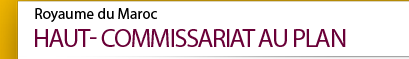 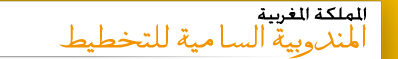 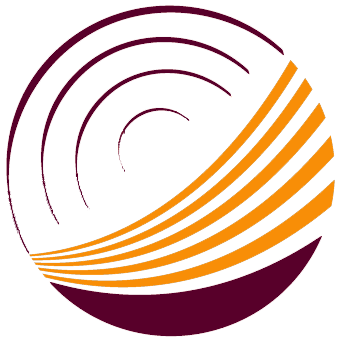 COMPTES NATIONAUX PROVISOIRES 2015(Base 2007)Juin 2016SOMMAIREA - SITUATION ECONOMIQUE EN 2015B - RESULTATS : COMPTES ET TABLEAUX         1 - Agrégats et comptes consolidés de l’économie nationale (2013-2015)                   1.1 - Décomposition du produit intérieur brut                  1.2 - Valeurs ajoutées                  1.3 - Dépenses de consommation finale des ménages                  1.4 - Formation brute de capital fixe                  1.5 - Echanges extérieurs                  1.6 - Comptes Consolidés de l’économie nationale         2 - Compte du reste du monde (2013-2015)         3 - Tableau des ressources et des emplois (2013-2015)        4 - Comptes des secteurs institutionnels résidents (2013-2014)                  4.1 - Séquence des comptes                  4.2 - Tableau des comptes économiques intégrés                  4.3 - Tableau des opérations financièresA - SITUATION ECONOMIQUE EN 2015L’arrêté des comptes nationaux de l’année 2015 fait ressortir une hausse du rythme de croissance de l’économie nationale, se situant à 4,5% au lieu de 2,6% en 2014. Cette évolution est le résultat d’une forte augmentation de la valeur ajoutée de l’activité agricole et d‘un  rythme d’accroissement modéré des activités non agricoles. La croissance économique a été significativement  tirée par la demande extérieure au moment où la demande intérieure a marqué un net ralentissement de son rythme d’augmentation. Le besoin de financement de l’économie, de son côté, s’est nettement allégé dans un contexte de maîtrise de l’inflation.Un rythme de croissance économique en amélioration  La  valeur ajoutée agricole en volume a augmenté de 12,8%, contre  une baisse de 2,2% en 2014, alors que celle des activités non agricoles a enregistré un  accroissement de 1,9% au lieu de 2,5% une année auparavant.Compte tenue de l’augmentation des impôts nets des subventions sur les produits de 15,8% au lieu de 9,7% l’année précédente, le taux de croissance du Produit  Intérieure Brut (PIB) a été de 4,5% en 2015 au lieu de 2,6% en 2014. Aux prix courants, le PIB s’est accru de 6,3% dégageant ainsi une hausse du niveau général des prix de 1,7% au lieu de 0,3%.Une faible contribution de la demande intérieure à la croissance du PIBLa demande intérieure, en volume, a enregistré une faible hausse de 0,9% en 2015 au lieu de 1,2% en 2014 et sa contribution à la croissance du PIB  a été  de 1 point au lieu 1,3 point l’année précédente.Dans ce cadre, les dépenses de consommation finale des ménages se sont accrues de  2,4% contre 3,5% en 2014 contribuant ainsi pour 1,1 point à la croissance. De son côté, la consommation finale des administrations publiques (APU) a enregistré un taux de croissance quasi identique à celui de 2014 soit 1,9%, contribuant  ainsi pour 0,4 point à la croissance.  La formation brute de capital fixe, pour sa part, a enregistré une croissance positive de 1,5% au lieu d’un recul de 2,1% l’année précédente, avec une contribution à la croissance de l’ordre de 0,5 point.   Une forte contribution des échanges extérieurs à la croissance Les exportations de biens et services ont augmenté de 6% en volume en 2015 au lieu de 8,4% en 2014, alors que les importations ont enregistré une baisse de 3,1% au lieu d’une augmentation de 3,3%. De ce fait, les échanges extérieurs nets ont contribué positivement à la croissance économique, avec 3,5 points au lieu de 1,2 point l’année précédente. Un net recul  du besoin de financement  Avec une croissance du PIB, aux prix courants, de l’ordre de 6,3% et une baisse des revenus nets en provenance du reste du monde de l’ordre de 7,4%, le revenu national brut disponible s’est accru de 5,5% au lieu de 2,8% en 2014. L’accroissement de la consommation finale nationale étant de 2,6% (2,6% pour les ménages, 2,7% pour les APU et 10,5% pour les Institutions Sans but Lucratif au Services des Ménages), l’épargne nationale brute a été en amélioration, passant  de 26,4% du PIB en 2014 à 28,3% en 2015. L’investissement brut (FBCF et variation de stocks) a représenté 30,2% du PIB en 2015 au lieu de 32,2% en 2014, et a été financé à hauteur de 93,6% par l’épargne nationale brute contre 82,1% en 2014. Le besoin de financement de l’économie nationale a nettement reculé, passant de 5,8% du PIB en 2014 à 1,9% en 2015.Evolution des principaux agrégats(*) Valeur ajoutée hors agriculture augmentée des impôts sur les produits nets des subventionsB - RESULTATS :COMPTES ET TABLEAUX1 - AGREGATS ET COMPTES CONSOLIDES DE L’ECONOMIE1.1 - Décomposition du produit intérieur brut1.1.1 - Ressources et emplois de biens et services aux prix courants                                                                                                                                                       En millions de dhs1.1.2 -  Ressources et emplois de biens et services en volume                 (prix de l’année précédente)                                                                                                                                             Evolution annuelle en %1.1.3 - Ressources et emplois de biens et services en volume                (prix chaînés, base 2007)                                                                                                                                                        En millions de dhs1.1.4 - Contributions à l’évolution du PIB aux prix de l’année précédente                                                                                                                  En points du taux de croissance du PIB1.1.5 - Produit intérieur brut : les trois approches aux prix courants                                                                                                                                                        En millions de dhs1.1.6 - Produit intérieur brut par secteurs d’activité aux prix courants                                                                                                                                                        En millions de dhs (1) Y compris les services non marchands fournis par les Administrations publiques.(2) Activités financières et assurances, services rendus aux entreprises et services personnels, éducation, santé et action sociale, branche fictive.1.1.7 - Produit intérieur brut par secteurs d’activité en volume                (prix de l’année précédente)                                                                                                                                             Evolution annuelle en %1.1.8 - Produit intérieur brut par secteurs d’activité en volume                (prix chaînés, base 2007)                                                                                                                                                        En millions de dhs1.2 - Valeurs ajoutées1.2.1 - Valeurs ajoutées aux prix courants                                                                                                                                                        En millions de dhs1.2.2 - Valeurs ajoutées en volume (prix de l’année précédente)                                                                                                                                             Evolution annuelle en %1.2.3 - Valeurs ajoutées en volume (prix chaînés, base 2007)                                                                                                                                                        En millions de dhs1.3 - Dépenses de consommation finale des ménages1.3.1 - Dépenses de consommation finale des ménages aux prix courants                                                                                                                                                        En millions de dhs1.3.2 - Dépenses de consommation finale des ménages en volume             (prix de l’année précédente)                                                                                                                                             Evolution annuelle en %1.3.3 - Dépenses de consommation finale des ménages en volume             (prix chaînés, base 2007)                                                                                                                                                        En millions de dhs1.4 - Formation brute de capital fixe1.4.1 - Formation brute de capital fixe aux prix courants                                                                                                                                               En millions de dhs1.4.2 - Formation brute de capital fixe en volume                (prix de l’année précédente)                                                                                                                                    Evolution annuelle en %1.4.3 - Formation brute de capital fixe en volume                (prix chaînés, base 2007)                                                                                                                                              En millions de dhs1.5 - Echanges extérieurs1.5.1 - Importations aux prix courants                                                                                                                                                        En millions de dhs1.5.2 - Importations en volume (prix de l’année précédente)                                                                                                                                              Evolution annuelle en %1.5.3 - Importations en volume (prix chaînés, base 2007)                                                                                                                                                        En millions de dhs1.5.4 - Exportations aux prix courants                                                                                                                                                        En millions de dhs1.5.5 - Exportations en volume (prix de l’année précédente)                                                                                                                                              Evolution annuelle en %1.5.6 - Exportations en volume (prix chaînés, base 2007)                                                                                                                                                        En millions de dhs1.6 - Comptes consolidés de l’économie nationale1.6.1 - Revenu national brut disponible et épargne nationale brute                                                                                                                                                         En millions de dhs1.6.2 - Compte de capital de l’économie nationale aux prix courants                                                                                                                                                         En millions de dhs2 - COMPTES DU RESTE DU MONDE                                                                                                                                                    En millions de dhs2 - Comptes du Reste du Monde (suite)                                                                                                                                                   En millions de dhs      3.1 - Tableau des ressources et des emplois : 2013                                                                                                                    RESSOURCES EN PRODUITS                                                                                                                            En millions de dhs                                                                                                                                                                                                                                                                                                                             EMPLOIS DES PRODUITS      3.1 - Tableau des ressources et des emplois : 2013 (suite)                                                                                                                RESSOURCES EN PRODUITS                                                                                                                                         EMPLOIS DES PRODUITS      3.2 - Tableau des ressources et des emplois : 2014                                                                                                                    RESSOURCES EN PRODUITS                                                                                                                            En millions de dhs                                                                                                                                                                                                                                                                                                                             EMPLOIS DES PRODUITS      3.2 - Tableau des ressources et des emplois : 2014 (suite)                                                                                                                     RESSOURCES EN PRODUITS                                                                                                                                         EMPLOIS DES PRODUITS  3.3 - Tableau des ressources et des emplois : 2015                                                                                                                    RESSOURCES EN PRODUITS                                                                                                                            En millions de dhs                                                                                                                                                                                                                                                                                                                             EMPLOIS DES PRODUITS      3.3 - Tableau des ressources et des emplois : 2015 (suite)                                                                                                                RESSOURCES EN PRODUITS                                                                                                                                         EMPLOIS DES PRODUITS4 - COMPTES DES SECTEURS INSTITUTIONNELS RESIDENTS (2013-2014) 4.1 - Séquence des comptes4.1.1 - Comptes de l’économie totale (S.1)                                                                                                                                                 En millions de dhs4.1.1 - Comptes de l’économie totale (suite 1)                                                                                                                                                 En millions de dhs4.1.1 - Comptes de l’économie totale (suite 2)                                                                                                                                                 En millions de dhs4.1.1 - Comptes de l’économie totale (suite 3)                                                                                                                                                 En millions de dhs4.1.2 - Comptes des sociétés non financières (S.11)                                                                                                                                                   En millions de dhs4.1.2 - Comptes des sociétés non financières (suite 1)                                                                                                                                            En millions de dhs4.1.3 - Comptes des sociétés financières (S.12)                                                                                                                                                    En millions de dhs4.1.3 - Comptes des sociétés financières (suite)                                                                                                                                                 En millions de dhs4.1.4 - Comptes des Administrations Publiques (S.13)                                                                                                                                                 En millions de dhs4.1.4 - Comptes des Administrations Publiques (suite1)                                                                                                                                                 En millions de dhs4.1.4 - Comptes des Administrations Publiques (suite2)                                                                                                                                                 En millions de dhs4.1.5 - Comptes des ménages (S.14)                                                                                                                                                 En millions de dhs4.1.5 - Comptes des ménages (suite1)                                                                                                                                                 En millions de dhs4.1.5 - Comptes des ménages (suite2)                                                                                                                                                  En millions de dhs4.1.6 - Comptes des institutions sans but lucratif au service des ménages (S15)                                                                                                                                                  En millions de dhs4.1.6 - Comptes des institutions sans but lucratif au service des ménages (suite1)                                                                                                                                                   En millions de dhs      4.2.1 - Tableau des comptes économiques intégrés : 2013                                                                                                                                                                                                                                                                                                                                          En millions de dhs4.2.2 - Tableau des comptes économiques intégrés : 2014                                                                                                                                                                                                                                                                                                           En millions de dhs      4.3.1- Tableau des opérations financières : 2013                    VARIATION DES ACTIFS                                                                                                                                                                                                                                                                           En millions de dhs       4.3.1 - Tableau des opérations financières : 2013 (suite)                    VARIATION DES PASSIFS                                                                                                                                                                                                                                                                          En millions de dhs 4.3.2- Tableau des opérations financières : 2014                    VARIATION DES ACTIFS                                                                                                                                                                                                                                                                           En millions de dhs       4.3.2 - Tableau des opérations financières : 2014 (suite)                    VARIATION DES PASSIFS                                                                                                                                                                                                                                                                          En millions de dhs Opérations201320142015Décomposition du PIBCroissance annuelle en %(aux prix de l’année précédente)Croissance annuelle en %(aux prix de l’année précédente)Croissance annuelle en %(aux prix de l’année précédente)Croissance annuelle en %(aux prix de l’année précédente)Croissance annuelle en %(aux prix de l’année précédente)       Produit intérieur brut (PIB)4,52,64,5       Valeur ajoutée totale aux prix de base 3,71,93,2               Agriculture  17,2-2,212,8               Hors agriculture 1,82,51,9        Impôts sur les produits nets des subventions14,69,715,8       Produit intérieur brut non agricole (*) 2,93,23,5Demande         Dépenses de consommation finale des ménages  3,23,52,4       Dépenses de consommation finale des Administrations Publiques       Publiques (APU)  4,21,81,9       Dépenses de consommation finale des ISBL  1,914,08,5       Formation brute de capital fixe -0,5-2,11,5       Importations de biens et services -0,13,3-3,1       Exportations de biens et services 0,08,46,0Décomposition du PIBAux prix courants(en millions de DH)Aux prix courants(en millions de DH)Aux prix courants(en millions de DH)Aux prix courants(en millions de DH)Aux prix courants(en millions de DH)       Produit intérieur brut  897 923923 696982 223       Valeur ajoutée totale aux prix de base 818 413829 028868 178               Agriculture  112 19599 084115 728               Hors agriculture 706 218729 944752 450        Impôts sur les produits nets des subventions79 51094 668114 045       Produit intérieur brut non agricole785 728824 61286 6495  Demande         Dépenses de consommation finale des ménages  533 903553 287567 535       Dépenses de consommation finale des Adm Publiques 178 309183 841188 720       Dépenses de consommation finale des ISBL  4 2424 9235 439       Formation brute de capital fixe 276 496274 028281 492       Importations de biens et services 424 205432 700413368       Exportations de biens et services 294 318317 129336 846       Revenu national brut disponible (RNBD)958 628985 9171 039 809       Epargne nationale brute (ENB)242 174243 866278 115       Besoin de financement69 18353 33118 927Quelques ratios économiques En %En %En %En %En %       PIB par habitant (en dirham)27 25127 73529 184       RNBD par habitant (en dirham)29 09329 60430 895       Dépenses de consommation finale des ménages/PIB 59,559,957,8       Dépenses de consommation finale des APU/PIB 19,919,919,2       Dépenses de consommation finale des ISBL/PIB  0,50,50,6       Exportations de biens et services/PIB 32,834,334,3       Importations de biens et services/PIB 47,246,842,1       Taux d'investissement (FBC/PIB)34,732,230,2       Taux d'épargne nationale (ENB/PIB)27,026,428,3       Besoin de financement/PIB-7,7-5,8-1,9CodeOpérations201320142015RessourcesB.1     Produit intérieur brut897 923923 696982 223P.7     Importations de biens et services424 205432 700413368     Total1 322 1281 356 3961 395 591EmploisP.3     Dépenses de consommation finale des ménages533 903553 287567 535P.3     Dépenses de consommation finale     des Administrations publiques178 309183 841188 720P.3      Dépenses de consommation finale des ISBL4 2424 9235 439P.51     Formation brute de capital fixe276 496274 028281 492P.52     Variation de stocks34 86023 18815 559P.6     Exportations de biens et services294 318317 129336 846      Total1 322 1281 356 3961 395 591CodeOpérations201320142015RessourcesB.1     Produit intérieur brut4,52,64,5P.7     Importations de biens et services-0,13,3-3,1     Total3,02,82,1EmploisP.3     Dépenses de consommation finale des ménages3,23,52,4P.3     Dépenses de consommation finale     des Administrations publiques4,21,81,9P.3      Dépenses de consommation finale des ISBL1,914,08,5P.51     Formation brute de capital fixe-0,5-2,11,5P.6     Exportations de biens et services0,08,46,0      Total3,02,82,1CodeOpérations201320142015RessourcesB.1     Produit intérieur brut841 224862 684901 578P.7     Importations de biens et services360 350372 125360 436     Total1 198 0691 231 3871 256 854EmploisP.3     Dépenses de consommation finale des ménages491 387508 589520 699P.3     Dépenses de consommation finale     des Administrations publiques156 343159 197162 202P.3      Dépenses de consommation finale des ISBL3 8854 4294 806P.51     Formation brute de capital fixe255 755250 335254 183P.52     Variation de stocks43 01537 33917 433P.6     Exportations de biens et services253 264274 510291 076CodeOpérations201320142015P.3Dépenses de consommation finale des ménages1,92,11,4P.3Dépenses de consommation finaledes Administrations publiques0,80,40,4P.3 Dépenses de consommation finale des ISBL0,00,10,0P.51Formation brute de capital fixe-0,2-0,70,5B.11Solde des échanges extérieurs de biens et services0,01,23,5P.6          Exportations de biens et services0,02,72,1P.7          Importations de biens et services0,0-1,51,5P.52Variation de stocks1,9-0,5-1,3B.1Produit intérieur brut4,52,64,5CodeOpérations201320142015B.1Produit intérieur brut (approche production)897 923923 696982 223B.1     Valeur ajoutée aux prix de base818 413829 028868 178D.21     + Impôts sur les produits121 571126 155127 920D.31     - Subventions sur les produits42 06131 48713 875B.1Produit intérieur brut (approche demande)897 923923 696982 223P.3     Dépenses de consommation finale716 454742 051761 694P.5     + Formation brute de capital311 356297 216297 051P.6     + Exportations de biens et services294 318317 129336 846P.7     - Importations de biens et services   424 205  432 700   413 368B.1Produit intérieur brut (approche revenu)897 923923 696982 223P.3     Rémunérations de salariés293 755305 248P.5     + Excédent brut d’exploitation et revenu        mixte  brut513 921509 789P.6     + Impôts sur la production et les importations132 485 140 741P.7     - Subventions  42 238  32 082CodeSecteurs d’activité201320142015Activités primaires120 228107 802125 685A00     Agriculture, forêt et services annexes112 19599 084115 728B05     Pêche, aquaculture8 0338 7189 957Activités secondaires 234 973244 091253 717C00     Industrie d’extraction30 02722 62621 887D00     Industries de transformation139 296151 750156 499E00     Electricité et eau15 26916 27220 462F45     Bâtiment et travaux publics50 38153 44354 869Activités tertiaires (1)463 212477 135488 776G00     Commerce7583277 15178 750H55     Hôtels et restaurants1972820 99520 689I01     Transports3052432 41735 412I02     Postes et télécommunications2301722 23421 556     Autres services (2)229 911236 300242 340L75     Administration publique générale     et sécurité sociale84 20088 03890 029B.1Valeur ajoutée aux prix de base818 413829 028868 178D21-31Impôts sur les produits nets de subventions79 51094 668114 045B.1Produit intérieur brut897 923923 696982 223CodeSecteurs d’activité201320142015Activités primaires17,8-2,313,0A00     Agriculture, forêt et services annexes17,2-2,212,8B05     Pêche, aquaculture26,8-4,015,2Activités secondaires 0,63,12,8C00     Industrie d’extraction-1,23,4-5,1D00     Industries de transformation-0,73,54,3E00     Electricité et eau14,9-0,46,0F45     Bâtiment et travaux publics1,62,60,8Activités tertiaires 1,92,31,2G00     Commerce-2,01,71,8H55     Hôtels et restaurants4,72,2-3,2I01     Transports1,03,72,4I02     Postes et télécommunications2,95,33,7     Autres services 2,51,91,4L75     Administration publique générale     et sécurité sociale3,72,70,4B.1Valeur ajoutée aux prix de base3,71,93,2D21-31Impôts sur les produits nets de subventions14,69,715,8B.1Produit intérieur brut4,52,64,5CodeSecteurs d’activité201320142015Activités primaires121 111118 308133 638A00     Agriculture, forêt et services annexes111 929109 476123 442B05     Pêche, aquaculture9 1418 77110 108Activités secondaires 187 699193 447198 772C00     Industrie d’extraction12 16912 57911 940D00     Industries de transformation118 639122 839128 089E00     Electricité et eau17 47817 41118 450F45     Bâtiment et travaux publics44 34545 50045 851Activités tertiaires 444 426454 740460 423G00     Commerce70 43271 61372 930H55     Hôtels et restaurants16 95417 32116 763I01     Transports31 22432 38233 170I02     Postes et télécommunications41 80444 01445 627     Autres services 212 493216 606219 578L75     Administration publique générale     et sécurité sociale72 65674 59874 916B.1Valeur ajoutée aux prix de base751 934765 865790 486D21-31Impôts sur les produits nets de subventions91 911100 863116 837B.1Produit intérieur brut841 224862 684901 578CodeSecteurs d’activité201320142015A00Agriculture, forêt et services annexes112 19599 084115 728B05Pêche, aquaculture8 0338 7189 957C00Industrie d’extraction30 02722 62621 887D00Industries de transformation139 296151 750156 499D01    Industries alimentaires et tabac51 61657 68159 800D02    Industries du textile et du cuir14 31916 25314 934D03    Industrie chimique et para chimique14 98719 18818 889D04    Industrie mécanique, métallurgique et électrique32 09934 65736 122D05    Autres industries manufacturières    (y compris raffinage de pétrole)26 27523 97126 754E00Electricité et eau15 26916 27220 462F45Bâtiment et travaux publics50 38153 44354 869G00Commerce75 83277 15178 750H55Hôtels et restaurants19 72820 99520 689I01Transports30 52432 41735 412I02Postes et télécommunications23 01722 23421 556J00Activités financières et assurances42 98944 00343 571K00Immobilier, location et services rendusaux entreprises95 06398 229102 633L75Administration publique généraleet sécurité sociale84 20088 03890 029MNOEducation, santé et action sociale79 31881 05182 230OP0Autres services non financiers12 54113 01713 906TOTAL818 413829 028868 178CodeSecteurs d’activité201320142015A00Agriculture, forêt et services annexes17,2-2,212,8B05Pêche, aquaculture26,8-4,015,2C00Industrie d’extraction-1,23,4-5,1D00Industries de transformation-0,73,54,3D01    Industries alimentaires et tabac3,26,64,4D02    Industries du textile et du cuir-5,94,4-4,1D03    Industrie chimique et para chimique-6,82,43,4D04    Industrie mécanique, métallurgique et électrique-0,38,66,6D05    Autres industries manufacturières    (y compris raffinage de pétrole)-1,0-8,47,0E00Electricité et eau14,9-0,46,0F45Bâtiment et travaux publics1,62,60,8G00Commerce-2,01,71,8H55Hôtels et restaurants4,72,2-3,2I01Transports1,03,72,4I02Postes et télécommunications2,95,33,7J00Activités financières et assurances0,22,5-2,2K00Immobilier, location et services rendusaux entreprises1,52,43,2L75Administration publique généraleet sécurité sociale3,72,70,4MNOEducation, santé et action sociale5,01,40,5OP0Autres services non financiers2,90,24,7TOTAL3,71,93,2CodeSecteurs d’activité201320142015A00Agriculture, forêt et services annexes111 929109 476123 442B05Pêche, aquaculture9 1418 77110 108C00Industrie d’extraction12 16912 57911 940D00Industries de transformation118 639122 839128 089D01    Industries alimentaires et tabac33 65235 85837 444D02    Industries du textile et du cuir12 94613 51412 957D03    Industrie chimique et para chimique16 44616 84417 408D04    Industrie mécanique, métallurgique et électrique31 29133 99536 234D05    Autres industries manufacturières    (y compris raffinage de pétrole)24 36922 31223 875E00Electricité et eau17 47817 41118 450F45Bâtiment et travaux publics44 34545 50045 851G00Commerce70 43271 61372 930H55Hôtels et restaurants16 95417 32116 763I01Transports31 22432 38233 170I02Postes et télécommunications41 80444 01445 627J00Activités financières et assurances43 81244 89843 925K00Immobilier, location et services rendusaux entreprises87 17089 24292 135L75Administration publique généraleet sécurité sociale72 65674 59874 916MNOEducation, santé et action sociale70 48171 46071 807OP0Autres services non financiers10 80810 82811 342TOTAL751 934765 865790 486CodeGroupes de produits201320142015A00Agriculture, forêt et services annexes78 19074 07578 395B05Pêche, aquaculture4 4444 5635 062C00Industrie d’extraction380381383D00Industries de transformation261 307276 320279 219D01    Industries alimentaires et tabac148 260154 689159 351D02    Industries du textile et du cuir20 13922 63423 087D03    Industrie chimique et para chimique14 25714 35314 667D04    Industrie mécanique, métallurgique et électrique25 66525 97026 378D05    Autres industries manufacturières    (y compris raffinage de pétrole)52 98658 67455 736E00Electricité et eau22 37223 99927 106F45Bâtiment et travaux publics4 1514 2004 272G00Commerce7 4097 7848 236H55Hôtels et restaurants29 37830 68929 917I01Transports28 85131 35031 903I02Postes et télécommunications31 02329 92629 781J00Activités financières et assurances32 04332 90432 057K00Immobilier, location et services rendusaux entreprises47 41648 63249 395L75Administration publique généraleet sécurité sociale2 6443 1173 560MNOEducation, santé et action sociale15 60816 12916 815OP0Autres services non financiers16 98818 65419 500TROCorrection territoriale-48 301-49 436-48 066TOTAL533 903553 287567 535CodeGroupes de produits201320142015A00Agriculture, forêt et services annexes1,33,93,8B05Pêche, aquaculture-1,9-3,414,3C00Industrie d’extraction2,12,90,0D00Industries de transformation1,73,51,9D01    Industries alimentaires et tabac2,03,22,2D02    Industries du textile et du cuir1,05,81,4D03    Industrie chimique et para chimique1,31,21,3D04    Industrie mécanique, métallurgique et électrique0,40,91,4D05    Autres industries manufacturières    (y compris raffinage de pétrole)1,75,31,7E00Electricité et eau2,96,25,8F45Bâtiment et travaux publics1,11,11,1G00Commerce1,53,24,9H55Hôtels et restaurants2,92,0-4,2I01Transports12,74,81,0I02Postes et télécommunications3,51,93,4J00Activités financières et assurances1,93,0-3,7K00Immobilier, location et services rendusaux entreprises2,51,30,7L75Administration publique généraleet sécurité sociale12,817,914,2MNOEducation, santé et action sociale4,61,62,1OP0Autres services non financiers5,76,11,2TROCorrection territoriale-3,51,8-4,8TOTAL3,23,52,4CodeGroupes de produits201320142015A00Agriculture, forêt et services annexes66 20868 81171 449B05Pêche, aquaculture3 3233 2103 669C00Industrie d’extraction362373373D00Industries de transformation228 848236 810241 365D01    Industries alimentaires et tabac126 942130 990133 888D02    Industries du textile et du cuir19 32620 43920 734D03    Industrie chimique et para chimique13 05413 21213 383D04    Industrie mécanique, métallurgique et électrique25 37625 60925 960D05    Autres industries manufacturières    (y compris raffinage de pétrole)43 76246 07146 876E00Electricité et eau22 67624 09125 493F45Bâtiment et travaux publics3 7103 7513 792G00Commerce6 8887 1057 451H55Hôtels et restaurants25 81426 32825 220I01Transports24 49625 67625 924I02Postes et télécommunications45 93846 80848 417J00Activités financières et assurances33 23134 21932 946K00Immobilier, location et services rendusaux entreprises43 21343 77344 100L75Administration publique généraleet sécurité sociale2 4152 8473 251MNOEducation, santé et action sociale13 60013 81214 100OP0Autres services non financiers14 91415 82016 010TROCorrection territoriale-43 171-43 963-41 860TOTAL491 387508 589520 699Groupes de produits201320142015Agriculture, forêt et services annexes5 5915 1685 292Industrie96 08589 77492 288Bâtiment et travaux publics135 607140 542144 407Services39 21338 54439 505TOTAL276 496274 028281 492Groupes de produits201320142015Agriculture, forêt et services annexes1,81,44,1Industrie-4,8-6,92,0Bâtiment et travaux publics1,52,11,4Services3,5-5,40,9TOTAL-0,5-2,11,5Groupes de produits201320142015Agriculture, forêt et services annexes5 6185 6955 926Industrie95 95489 31291 063Bâtiment et travaux publics119 884122 386124 039Services34 25232 40432 693TOTAL255 755250 335254 183CodeGroupes de produits201320142015A00Agriculture, forêt et services annexes18 23124 21319 484B05Pêche, aquaculture 600 723 745C00Industrie d’extraction48 99343 35026 092D00Industries de transformation312 494319 067319 564D01    Industries alimentaires et  tabac24 92825 28823 531D02    Industries du textile et du cuir25 75828 68429 504D03    Industrie chimique et para chimique37 02937 88540 531D04    Industrie mécanique, métallurgique et électrique134 629135 282141 595D05    Autres industries manufacturières    (y compris raffinage de pétrole)90 15091 92884 403E00Electricité et eau2 9603 1793 062H55Hôtels et restaurants1 8572 1542 160I01Transports25 73927 79527 454I02Postes et télécommunications2 2862 0601 605J00Activités financières et assurances1 5821 5171 661K00Immobilier, location et services rendus aux entreprises20 81519 54520 446OP0Autres services non financiers 311 414 411Achats des ménages résidents à l’extérieur du territoire économique12 35513 08515 029TOTAL (CAF)448 223457 102437 713Ajustement CAF/FAB-24 018-24 402-24 345TOTAL (FAB)424 205432 700413 368CodeGroupes de produits201320142015A00Agriculture, forêt et services annexes-20,832,8-17,8B05Pêche, aquaculture-5,624,82,9C00Industrie d’extraction-1,8-7,9-25,6D00Industries de transformation0,33,30,1D01    Industries alimentaires et  tabac-6,52,1-5,2D02    Industries du textile et du cuir-2,412,21,5D03    Industrie chimique et para chimique-0,60,14,3D04    Industrie mécanique, métallurgique et électrique5,90,63,2D05    Autres industries manufacturières    (y compris raffinage de pétrole)-4,46,3-5,2E00Electricité et eau7,67,4-16,2H55Hôtels et restaurants-12,312,0-1,2I01Transports-5,57,7-0,8I02Postes et télécommunications6,8-4,6-22,2J00Activités financières et assurances-1,8-4,38,8K00Immobilier, location et services rendus aux entreprises5,1-6,73,0OP0Autres services non financiers37,233,1-2,7Achats des ménages résidents à l’extérieur du territoire économique1,65,914,9TOTAL (CAF)-1,23,2-3,0Ajustement CAF/FAB-17,31,6-0,2TOTAL (FAB)-0,13,3-3,1CodeGroupes de produits201320142015A00Agriculture, forêt et services annexes12 65616 80313 804B05Pêche, aquaculture385481495C00Industrie d’extraction31 76829 26321 772D00Industries de transformation273 582282 590282 886D01    Industries alimentaires et  tabac18 47418 87017 894D02    Industries du textile et du cuir24 53527 53127 948D03    Industrie chimique et para chimique31 41331 43132 774D04    Industrie mécanique, métallurgique et électrique130 544131 384135 642D05    Autres industries manufacturières    (y compris raffinage de pétrole)69 35273 75469 907E00Electricité et eau5 9286 3665 333H55Hôtels et restaurants1 6371 8321 810I01Transports25 21227 16126 933I02Postes et télécommunications3 5413 3762 626J00Activités financières et assurances1 3481 2901 404K00Immobilier, location et services rendus aux entreprises18 82617 56618 086OP0Autres services non financiers339451439Achats des ménages résidents à l’extérieur du territoire économique12 08612 80014 701TOTAL (CAF)384 156396 365384 529Ajustement CAF/FAB-23 568-23 945-23 889TOTAL (FAB)360 350372 125360 436CodeGroupes de produits201320142015A00Agriculture, forêt et services annexes12 28513 11314 802B05Pêche, aquaculture3 2893 3703 817C00Industrie d’extraction12 63011 95114 058D00Industries de transformation157 740173 893183 978D01    Industries alimentaires et tabac20 28722 55425 830D02    Industries du textile et du cuir33 38735 34235 133D03    Industrie chimique et para chimique34 90236 50538 369D04    Industrie mécanique, métallurgique et électrique53 94665 24472 826D05    Autres industries manufacturières    (y compris raffinage de pétrole)15 21814 24811 820E00Electricité et eau 56 59 87H55Hôtels et restaurants 96 109 126I01Transports19 31022 08123 251I02Postes et télécommunications4 6645 1654 950J00Activités financières et assurances1 2001 2651 293K00Immobilier, location et services rendusaux entreprises22 34023 53127 217OP0Autres services non financiers 52 71 172Achats des ménages non résidents sur le territoire économique60 65662 52163 095TOTAL294 318317 129336 846CodeGroupes de produits201320142015A00Agriculture, forêt et services annexes0,711,710,7B05Pêche, aquaculture12,1-8,816,0C00Industrie d’extraction-16,02,415,7D00Industries de transformation2,211,06,6D01    Industries alimentaires et tabac8,89,218,1D02    Industries du textile et du cuir-4,14,70,7D03    Industrie chimique et para chimique-11,34,44,1D04    Industrie mécanique, métallurgique et électrique13,123,111,0D05    Autres industries manufacturières    (y compris raffinage de pétrole)11,7-0,8-10,4E00Electricité et eau-22,25,428,8H55Hôtels et restaurants-12,110,413,8I01Transports3,112,24,6I02Postes et télécommunications-2,217,2-4,4J00Activités financières et assurances9,75,21,3K00Immobilier, location et services rendusaux entreprises-1,54,713,8OP0Autres services non financiers50,036,5138,0Achats des ménages non résidents sur le territoire économique-2,52,7-0,7TOTAL0,08,46,0CodeGroupes de produits201320142015A00Agriculture, forêt et services annexes8 4099 38910 397B05Pêche, aquaculture4 3303 9504 580C00Industrie d’extraction4 8905 0085 793D00Industries de transformation138 538153 752163 956D01    Industries alimentaires et tabac16 38117 89621 138D02    Industries du textile et du cuir31 48932 97533 217D03    Industrie chimique et para chimique27 31628 52129 677D04    Industrie mécanique, métallurgique et électrique52 23164 29371 381D05    Autres industries manufacturières    (y compris raffinage de pétrole)14 42314 30212 820E00Electricité et eau565976H55Hôtels et restaurants8593106I01Transports18 46120 70921 666I02Postes et télécommunications7 9389 3018 896J00Activités financières et assurances1 1121 1691 185K00Immobilier, location et services rendusaux entreprises21 26422 27125 353OP0Autres services non financiers5372171Achats des ménages non résidents sur le territoire économique55 10956 57856 197TOTAL253 264274 510291 076CodeOpérations201320142015B.1Produit intérieur brut897 923923 696982 223D.4Revenu de la propriété net en provenancede l’extérieur-12 243-21 664-18 358B.6Revenu national brut885 680902 032963 865D.6/D.7Transferts courants nets en provenancede l’extérieur72 94883 88575 944B.6Revenu national brut disponible958 628985 9171 039 809P.3Dépenses de consommation finale716 454742 051761 694        Ménages533 903553 287567 535        Administrations publiques178 309183 841188 720        ISBLSM 4 2424 9235 439B.8Epargne nationale brute242 174243 866278 115CodeOpérations201320142015 RessourcesB.8      Epargne brute242 174243 866278 115D.9      Transferts nets en capital-1199      TOTAL242 173243 885278 124EmploisP.51      Formation brute de capital fixe276 496274 028281 492P.52      Variations de stocks34 86023 18815 559B.9      Capacité (+) / besoin (-) de financement-69 183-53 331-18 927      TOTAL242 173243 885278 124CodeOpérations201320142015 Compte extérieur des biens et services Compte extérieur des biens et services RessourcesP.7        Importations de biens et de services424 205432 700413368P.71             Importations de biens359 260366 130344 602P.72             Importations de services64 94566 57068766 EmploisP.6        Exportations de biens et de services294 318317 129336846P.61             Exportations de biens186 000202 386216 742P.62             Exportations de services108 318114 743120104B.11        Solde des échanges extérieurs de biens        et de services129 887115 57176 522Compte extérieur des revenus primaireset des transferts courantsCompte extérieur des revenus primaireset des transferts courants RessourcesB.11        Solde des échanges extérieurs de biens        et de services129 887115 57176 522D.4        Revenu de la propriété18 77728 79525 260D.41              Intérêts8 1678 64610 181D.42              Revenus distribués des sociétés7 24616 22711 224D.43              Bénéfices réinvestis d'investissements              directs3 0673 7143 855D.44              Revenus de la propriété attribués aux assurés297208D.61        Cotisations sociales234112333D.7        Autres transferts courants4 3994 8354291 EmploisD.4        Revenu de la propriété6 5347 1316 902D.41              Intérêts2 2461 6081 934D.42              Revenus distribués des sociétés7301 8071 564D.43              Bénéfices réinvestis d'investissements              directs9629531 008D.45              Loyers nets des terres et redevances2 5962 7632 396D.62        Prestations sociales autres que transferts        sociaux en nature6 7837 5867 256D.7        Autres transferts courants70 79881 24673 312B.12        Solde des opérations courantes avec        l'extérieur69 18253 35018 936CodeOpérations201320142015Compte de capitalCompte de capital RessourcesB.12        Solde des opérations courantes avec        l'extérieur69 18253 35018 936D.9        Transferts en capital à recevoir211D.9        Transferts en capital à payer-1-20-10B.10.1        Variations de la valeur nette dues à l'épargne        et aux transferts en capital69 18353 33118 927 EmploisB.9        Capacité (+) / Besoin (-) de financement69 18353 33118 927PRODUITSPRODUITSTotal des ressources au prix d’acquisitionMarges de transportMarges de commerceImpôts sur les importationsTaxe sur la valeur ajoutéeAutres taxes sur les produitsSubventions sur les produitsTotal des ressources au prix de basePRODUCTIONS DES BRANCHESPRODUCTIONS DES BRANCHESPRODUCTIONS DES BRANCHESPRODUCTIONS DES BRANCHESPRODUCTIONS DES BRANCHESPRODUCTIONS DES BRANCHESPRODUCTIONS DES BRANCHESPRODUCTIONS DES BRANCHESPRODUITSPRODUITSTotal des ressources au prix d’acquisitionMarges de transportMarges de commerceImpôts sur les importationsTaxe sur la valeur ajoutéeAutres taxes sur les produitsSubventions sur les produitsTotal des ressources au prix de baseA00B05C00D01D02D03D04D05A00Agriculture, forêt et services annexes208 65220 8747162 749-1 637185 950166 211563B05Pêche, aquaculture13 8262 849257742110 2929 2844051C00Industrie d’extraction90 5581 7151 3156348586 98037 419551D01Industries alimentaires et tabac217 29416 1178081 3347 2089 466-5 153187 5146583 185155 95729924D02Industries du textile et du cuir88 4016 5473755453 33377 60150 875898D03Industrie chimique et parachimique100 9887 8628051572 23089 9341 651542749 63313367D04Industrie mécanique, métallurgique et électrique283 95728 5581 6391 6997 6219244 4315426493106 075517D05Autres industries manufac. hors raffinage pétrole123 52111 0661 3486803 9512 188104 288671312714281 37668 253D06Raffinage de pétrole et autres produits d’énergie102 3735 0043778 52915 662-35 271108 07214E00Electricité et eau39 175703 27035 835762F45Bâtiment et travaux publics143 76218 031125 731141341013243G00Commerce11 367-100 5921 543110 41633561 9252392 2971 616876H55Hôtels et restaurants36 0212 50633 515425I01Transports62 632-30 8014 46188 972101I02Postes et télécommunications42 0225 25236 770J00Activités financières et assurances66 187-4801 0182 45063 199K00Immobilier, location et serv. rendus entreprises162 2132 9488 860150 40545127502 2121472 5121 528829L75Administration publique et sécurité sociale103 111103 111MNOEducation, santé et action sociale91 6391 33690 303215OP0Autres services non financiers22 85198812421 73942136TROCorrection territoriale12 35524 018-11 663 TOTAL2 022 9057 68175 13138 759-42 0611 943 395169 32712 51438 306162 24151 57355 777110 66872 366PRODUITSPRODUITSTotal des ressources au prix d’acquisitionMarges de transportMarges de commerceImpôts sur les importationsTaxe sur la valeur ajoutéeAutres taxes sur les produitsSubventions sur les produitsTotal des ressources au prix de baseCONSOMMATIONS INTERMEDIAIRES DES BRANCHESCONSOMMATIONS INTERMEDIAIRES DES BRANCHESCONSOMMATIONS INTERMEDIAIRES DES BRANCHESCONSOMMATIONS INTERMEDIAIRES DES BRANCHESCONSOMMATIONS INTERMEDIAIRES DES BRANCHESCONSOMMATIONS INTERMEDIAIRES DES BRANCHESCONSOMMATIONS INTERMEDIAIRES DES BRANCHESCONSOMMATIONS INTERMEDIAIRES DES BRANCHESPRODUITSPRODUITSTotal des ressources au prix d’acquisitionMarges de transportMarges de commerceImpôts sur les importationsTaxe sur la valeur ajoutéeAutres taxes sur les produitsSubventions sur les produitsTotal des ressources au prix de baseA00B05C00D01D02D03D04D05A00Agriculture, forêt et services annexes208 65223 2881166 7866401 206431 160B05Pêche, aquaculture13 8261 8763 818137716C00Industrie d’extraction90 5582421111424 0662 1401 965D01Industries alimentaires et tabac217 29415 1267921 2178957212D02Industries du textile et du cuir88 40130125399027 49668841 053D03Industrie chimique et parachimique100 9889 00482022 0882 28810 5833 30810 472D04Industrie mécanique, métallurgique et électrique283 957381827152 13775651860 7606 622D05Autres industries manufac. hors raffinage pétrole123 52154987145 6113 2981 1824 96714 138D06Raffinage de pétrole et autres produits d’énergie102 3734 5711 8443 4002 6733376881 2594 234E00Electricité et eau39 1751 610353751 0845605429842 029F45Bâtiment et travaux publics143 7623476231385053206106G00Commerce11 36790H55Hôtels et restaurants36 02181648508916567I01Transports62 6321 377701 6591 166184241494706I02Postes et télécommunications42 022951617136629215989J00Activités financières et assurances66 1874463231797924402201 176674K00Immobilier, location et serv. rendus entreprises162 2134985642 4597941 0282 5391 571L75Administration publique et sécurité sociale103 111MNOEducation, santé et action sociale91 639385OP0Autres services non financiers22 85113427118380267520TROCorrection territoriale12 355 TOTAL2 022 90557 1324 4818 279110 62537 25440 79078 56945 418Valeur ajoutée brute / PIB7 68175 13138 759-42 061112 1958 03330 02751 61614 31914 98732 09926 948Rémunération des salariés7 8195 6443 6429 2965 4128 41512 0196 624Salaires bruts7 3325 1052 9407 5623 9267 84310 2965 281Cotisations sociales effectives4745274521 6231 4505321 5661 274Cotisations sociales imputées1312250111364015769Impôts sur la production501401 0112 18334689521370Subventions sur la production-17-17Excédent brut d’exploitation / revenu mixte brut104 3262 24925 37440 1548 5616 50019 55919 954PRODUITSPRODUITSPRODUCTIONS DES BRANCHESPRODUCTIONS DES BRANCHESPRODUCTIONS DES BRANCHESPRODUCTIONS DES BRANCHESPRODUCTIONS DES BRANCHESPRODUCTIONS DES BRANCHESPRODUCTIONS DES BRANCHESPRODUCTIONS DES BRANCHESPRODUCTIONS DES BRANCHESPRODUCTIONS DES BRANCHESPRODUCTIONS DES BRANCHESPRODUCTIONS DES BRANCHESTotal des branchesImporta-tionsPRODUITSPRODUITSD06E00F45G00H55I01I02J00K00L75MNOOP0Total des branchesImporta-tionsA00Agriculture, forêt et services annexes4941167 71918 231B05Pêche, aquaculture29 692600C00Industrie d’extraction1737 98748 993D01Industries alimentaires et tabac2 090373162 58624 928D02Industries du textile et du cuir63751 84325 758D03Industrie chimique et parachimique6791352 90537 029D04Industrie mécanique, métallurgique et électrique122 6187109 802134 629D05Autres industries manufac. hors raffinage pétrole4961550443271 31632 972D06Raffinage de pétrole et autres produits d’énergie47 7763 10450 89457 178E00Electricité et eau31 87024332 8752 960F45Bâtiment et travaux publics292122 5341 4306464215583125 731G00Commerce362101 0142042191691482151 02122110 416H55Hôtels et restaurants33130 59513521515531 6581 857I01Transports4962553061 92358812863 23325 739I02Postes et télécommunications904933 85874715434 4842 286J00Activités financières et assurances61 59571561 6171 582K00Immobilier, location et serv. rendus entreprises67138753 59113621977253110 0656 06674119129 59020 815L75Administration publique et sécurité sociale103 111103 111MNOEducation, santé et action sociale84120813873089 20690 303OP0Autres services non financiers135753102115413 9164516 84521 428311TROCorrection territoriale-11 663TOTAL47 86032 175124 261116 40932 26163 27934 18561 996110 545115 86690 40417 1771 519 190424 205PRODUITSPRODUITSCONSOMMATIONS INTERMEDIAIRES DES BRANCHESCONSOMMATIONS INTERMEDIAIRES DES BRANCHESCONSOMMATIONS INTERMEDIAIRES DES BRANCHESCONSOMMATIONS INTERMEDIAIRES DES BRANCHESCONSOMMATIONS INTERMEDIAIRES DES BRANCHESCONSOMMATIONS INTERMEDIAIRES DES BRANCHESCONSOMMATIONS INTERMEDIAIRES DES BRANCHESCONSOMMATIONS INTERMEDIAIRES DES BRANCHESCONSOMMATIONS INTERMEDIAIRES DES BRANCHESCONSOMMATIONS INTERMEDIAIRES DES BRANCHESCONSOMMATIONS INTERMEDIAIRES DES BRANCHESCONSOMMATIONS INTERMEDIAIRES DES BRANCHESTotal des branchesTotalEconomieConsommation finaleConsommation finaleConsommation finaleF.B.C .FVariations des stocksExporta-tionsTotal des emploisPRODUITSPRODUITSD06E00F45G00H55I01I02J00K00L75MN0OP0Total des branchesTotalEconomieMénagesAPUISBLF.B.C .FVariations des stocksExporta-tionsTotal des emploisA00Agriculture, forêt et services annexes291 9861 5236810215411010597 21178 1901 6605 59113 71512 285208 652B05Pêche, aquaculture29216 0934 4443 28913 826C00Industrie d’extraction47 9788 0043 850115566651289 155380-11 60712 63090 558D01Industries alimentaires et tabac1 1416 459681864616012045 194148 2603 55320 287217 294D02Industries du textile et du cuir142341936339113799864730 54620 1393194 01033 38788 401D03Industrie chimique et parachimique102172 1882 23319784805037701 49846846 20114 2573 1912 43734 902100 988D04Industrie mécanique, métallurgique et électrique1031 69717 4697 1441361 8613 1631 0131 1181 174463107 31225 66589 3547 68053 946283 957D05Autres industries manufac. hors raffinage pétrole1076440 6996 6952856863727077971 39973062883 23120 0306 4129 0494 799123 521D06Raffinage de pétrole et autres produits d’énergie233 1063 8084 54137715 5048604844 20176929652 97532 9566 02310 419102 373E00Electricité et eau618695881 5336317318394511822 58881424116 74722 3725639 175F45Bâtiment et travaux publics54241495852313974446233944247404 0044 151135 607143 762G00Commerce46183351516892 84916523 9587 40911 367H55Hôtels et restaurants1311113179886381 2093 3053701786 54729 3789636 021I01Transports108671402 507282 626121577731 40856435514 47128 85119 31062 632I02Postes et télécommunications21051641 113783406386792421 782453736 33531 0234 66442 022J00Activités financières et assurances361 3722 9633 3566537649648 6596 6502 3461899232 29432 0436501 20066 187K00Immobilier, location et serv. rendus entreprises358251 7496 8711 5039 2163 3746 0654 6235 8063 0951 11953 29347 41639 16422 340162 213L75Administration publique et sécurité sociale2 644100 467103 111MNOEducation, santé et action sociale211698472561 82215 60872 3411 86891 639OP0Autres services non financiers23249326898192933542021883533 38816 9882 374495222 851TROCorrection territoriale-48 30160 65612 355TOTAL48 53316 90673 88040 57712 53332 75511 16819 00715 48231 66611 0864 636700 777533 903178 3094 242276 49634 860294 3182 022 905Valeur ajoutée brute  / PIB-67315 26950 38175 83219 72830 52423 01742 98995 06384 20079 31812 541818 413897 923Rémunération des salariés5896 93616 39518 9957 1119 5574 85313 83813 77073 49965 0674 274293 755293 755Salaires bruts5506 07114 03514 1695 8457 6084 15211 17710 13963 15955 6483 944246 782246 782Cotisations sociales effectives366172 2034 6241 1901 6366712 5443 4558 1077 41731540 71340 713Cotisations sociales imputées324815720276313301171762 2332 002156 2606 260Impôts sur la production53076051 3922455761278361 09634514152910 91410 914Subventions sur la production-16-101-26-177-177Excédent brut d’exploitation / revenu mixte brut-1 2678 02633 38155 44512 37220 39118 03728 33180 29810 35614 1107 764513 921513 921PRODUITSPRODUITSTotal des ressources au prix d’acquisitionMarges de transportMarges de commerceImpôts sur les importationsTaxe sur la valeur ajoutéeAutres taxes sur les produitsSubventions sur les produitsTotal des ressources au prix de basePRODUCTIONS DES BRANCHESPRODUCTIONS DES BRANCHESPRODUCTIONS DES BRANCHESPRODUCTIONS DES BRANCHESPRODUCTIONS DES BRANCHESPRODUCTIONS DES BRANCHESPRODUCTIONS DES BRANCHESPRODUCTIONS DES BRANCHESPRODUITSPRODUITSTotal des ressources au prix d’acquisitionMarges de transportMarges de commerceImpôts sur les importationsTaxe sur la valeur ajoutéeAutres taxes sur les produitsSubventions sur les produitsTotal des ressources au prix de baseA00B05C00D01D02D03D04D05A00Agriculture, forêt et services annexes203 11321 5397332 571-1 300179 570153 971462B05Pêche, aquaculture14 2622 943267943310 6109 4014831C00Industrie d’extraction77 9311 8291 2295849574 32030 416540D01Industries alimentaires et tabac229 66416 7358261 2937 3869 851-4 886198 4598283 463166 01731025D02Industries du textile et du cuir95 1406 8913936523 34983 85554 226873D03Industrie chimique et parachimique102 8897 8098051682 24391 8641 208645851 04714354D04Industrie mécanique, métallurgique et électrique292 21228 3531 6001 7897 4618253 0016326494113 956522D05Autres industries manufac. hors raffinage pétrole127 81911 3531 3737424 0853 072107 194731332694381 46367 112D06Raffinage de pétrole et autres produits d’énergie102 0424 8943857 95317 203-25 30196 908E00Electricité et eau41 507713 48537 951803F45Bâtiment et travaux publics149 06517 970131 095151451023343G00Commerce12 071-102 3461 637112 78024581 9782472 3271 598872H55Hôtels et restaurants37 8692 54035 329469I01Transports68 587-31 1404 74094 987111I02Postes et télécommunications41 6214 94836 673J00Activités financières et assurances68 081-4881 0472 94364 579K00Immobilier, location et serv. rendus entreprises167 2222 80110 229154 19248117802 2611492 5361 486829L75Administration publique et sécurité sociale106 631106 631MNOEducation, santé et action sociale94 5441 33693 208216OP0Autres services non financiers25 2381 08511724 03642152TROCorrection territoriale13 08524 402-11 317 TOTAL2 070 5937 73874 99443 423-31 4871 975 925156 85812 89931 342172 54054 93457 254118 58171 174PRODUITSPRODUITSTotal des ressources au prix d’acquisitionMarges de transportMarges de commerceImpôts sur les importationsTaxe sur la valeur ajoutéeAutres taxes sur les produitsSubventions sur les produitsTotal des ressources au prix de baseCONSOMMATIONS INTERMEDIAIRES DES BRANCHESCONSOMMATIONS INTERMEDIAIRES DES BRANCHESCONSOMMATIONS INTERMEDIAIRES DES BRANCHESCONSOMMATIONS INTERMEDIAIRES DES BRANCHESCONSOMMATIONS INTERMEDIAIRES DES BRANCHESCONSOMMATIONS INTERMEDIAIRES DES BRANCHESCONSOMMATIONS INTERMEDIAIRES DES BRANCHESCONSOMMATIONS INTERMEDIAIRES DES BRANCHESPRODUITSPRODUITSTotal des ressources au prix d’acquisitionMarges de transportMarges de commerceImpôts sur les importationsTaxe sur la valeur ajoutéeAutres taxes sur les produitsSubventions sur les produitsTotal des ressources au prix de baseA00B05C00D01D02D03D04D05A00Agriculture, forêt et services annexes203 11323 679968 4439141 313501 143B05Pêche, aquaculture14 2621 6874 220118217C00Industrie d’extraction77 9312371191520 8552 1601 928D01Industries alimentaires et tabac229 66416 3837122 13916657111D02Industries du textile et du cuir95 14022621419228 9376790995D03Industrie chimique et parachimique102 8898 16482102 2422 40710 8752 72711 010D04Industrie mécanique, métallurgique et électrique292 212365747522 2381 23152663 8416 505D05Autres industries manufac. hors raffinage pétrole127 81957957446 0422 1921 2065 68513 173D06Raffinage de pétrole et autres produits d’énergie102 0424 5951 7813 6522 9233557051 5434 270E00Electricité et eau41 5071 487343891 1355965541 2231 982F45Bâtiment et travaux publics149 0653626241435153287102G00Commerce12 07194H55Hôtels et restaurants37 86991650519118867I01Transports68 5871 380651 7211 228188244602694I02Postes et télécommunications41 621871417134628817486J00Activités financières et assurances68 0814373081808564722221 667681K00Immobilier, location et serv. rendus entreprises167 2225185862 5548301 0443 3631 555L75Administration publique et sécurité sociale106 631MNOEducation, santé et action sociale94 544398OP0Autres services non financiers25 23814730120384306540TROCorrection territoriale13 085 TOTAL2 070 59357 7744 1818 716114 85938 68138 06683 92444 742Valeur ajoutée brute / PIB7 73874 99443 423-31 48799 0848 71822 62657 68116 25319 18834 65726 432Rémunération des salariés7 7226 1592 75610 2406 15511 55212 3226 523Salaires bruts7 1775 5022 0418 4514 61210 97410 4895 151Cotisations sociales effectives5326434761 6671 5055361 6701 307Cotisations sociales imputées1314239122384216365Impôts sur la production861921 3702 884529157798614Subventions sur la production-38-37Excédent brut d’exploitation / revenu mixte brut91 2762 36718 50044 5959 5697 51621 53719 295PRODUITSPRODUITSPRODUCTIONS DES BRANCHESPRODUCTIONS DES BRANCHESPRODUCTIONS DES BRANCHESPRODUCTIONS DES BRANCHESPRODUCTIONS DES BRANCHESPRODUCTIONS DES BRANCHESPRODUCTIONS DES BRANCHESPRODUCTIONS DES BRANCHESPRODUCTIONS DES BRANCHESPRODUCTIONS DES BRANCHESPRODUCTIONS DES BRANCHESPRODUCTIONS DES BRANCHESTotal des branchesImporta-tionsPRODUITSPRODUITSD06E00F45G00H55I01I02J00K00L75MNOOP0Total des branchesImporta-tionsA00Agriculture, forêt et services annexes4920155 35724 213B05Pêche, aquaculture29 887723C00Industrie d’extraction1430 97043 350D01Industries alimentaires et tabac2 148380173 17125 288D02Industries du textile et du cuir65755 17128 684D03Industrie chimique et parachimique6851853 97937 885D04Industrie mécanique, métallurgique et électrique122 6388117 719135 282D05Autres industries manufac. hors raffinage pétrole4963350473370 30036 894D06Raffinage de pétrole et autres produits d’énergie38 9702 90441 87455 034E00Electricité et eau33 72224734 7723 179F45Bâtiment et travaux publics311127 9451 4776635817223131 095G00Commerce100366103 1302082311702002171 03222112 780H55Hôtels et restaurants34632 04413921516033 1752 154I01Transports5063157865 8275882867 19227 795I02Postes et télécommunications885033 79876615434 6132 060J00Activités financières et assurances63 03172463 0621 517K00Immobilier, location et serv. rendus entreprises58148723 65614022381268113 7507 27782126134 64719 545L75Administration publique et sécurité sociale106 631106 631MNOEducation, santé et action sociale8713181441 14291 67893 208OP0Autres services non financiers144813232315425 2075117 71323 622414TROCorrection territoriale-11 317TOTAL39 14234 047129 687118 56933 78966 93234 13063 499114 239122 64992 90218 0581 543 225432 700PRODUITSPRODUITSCONSOMMATIONS INTERMEDIAIRES DES BRANCHESCONSOMMATIONS INTERMEDIAIRES DES BRANCHESCONSOMMATIONS INTERMEDIAIRES DES BRANCHESCONSOMMATIONS INTERMEDIAIRES DES BRANCHESCONSOMMATIONS INTERMEDIAIRES DES BRANCHESCONSOMMATIONS INTERMEDIAIRES DES BRANCHESCONSOMMATIONS INTERMEDIAIRES DES BRANCHESCONSOMMATIONS INTERMEDIAIRES DES BRANCHESCONSOMMATIONS INTERMEDIAIRES DES BRANCHESCONSOMMATIONS INTERMEDIAIRES DES BRANCHESCONSOMMATIONS INTERMEDIAIRES DES BRANCHESCONSOMMATIONS INTERMEDIAIRES DES BRANCHESTotal des branchesTotalEconomieConsommation finaleConsommation finaleConsommation finaleF.B.C .FVariations des stocksExporta-tionsTotal des emploisPRODUITSPRODUITSD06E00F45G00H55I01I02J00K00L75MN0OP0Total des branchesTotalEconomieMénagesAPUISBLF.B.C .FVariations des stocksExporta-tionsTotal des emploisA00Agriculture, forêt et services annexes281 8221 438708816611010199 37474 0751 7505 1689 63313 113203 113B05Pêche, aquaculture31116 3294 5633 37014 262C00Industrie d’extraction40 8378 6313 906114566714279 535381-13 93611 95177 931D01Industries alimentaires et tabac1 1596 639741971117812647 734154 6894 68722 554229 664D02Industries du textile et du cuir192351946540116880884731 95522 6343074 90235 34295 140D03Industrie chimique et parachimique142222 2432 24620186855258351 64350946 25214 3533 7452 03436 505102 889D04Industrie mécanique, métallurgique et électrique1291 73317 9377 3591381 8453 3571 0491 2261 244472112 02125 97083 2845 69365 244292 212D05Autres industries manufac. hors raffinage pétrole1526941 8136 7942997023916768291 54277268583 91821 6206 1839 9306 168127 819D06Raffinage de pétrole et autres produits d’énergie313 1644 2884 91640116 7681 0065514 56982332256 66337 0542458 080102 042E00Electricité et eau879016251 5626536968904711892 83887526217 44923 9995941 507F45Bâtiment et travaux publics772495059624148784862441 040263404 3234 200140 542149 065G00Commerce48184353916953 12817824 2877 78412 071H55Hôtels et restaurants1411117186866901 2543 6394012017 07130 68910937 869I01Transports152691462 524292 703128604761 55960643815 15631 35022 08168 587I02Postes et télécommunications31041611 067763456317242381 964477786 53029 9265 16541 621J00Activités financières et assurances501 4123 0253 4126727931 0148 7646 7772 3751949533 40632 9045061 26568 081K00Immobilier, location et serv. rendus entreprises498511 8277 0561 5489 5953 5786 2994 8416 4153 2841 23056 56448 63238 49523 531167 222L75Administration publique et sécurité sociale3 117103 514106 631MNOEducation, santé et action sociale215769512661 96016 12974 3262 12994 544OP0Autres services non financiers3354101296106183233672412013673 67018 6542 794497125 238TROCorrection territoriale-49 43662 52113 085TOTAL41 60317 77576 24441 41812 79434 51511 89619 49616 01034 61111 8515 041714 197553 287183 8414 923274 02823 188317 1292 070 593Valeur ajoutée brute  / PIB-2 46116 27253 44377 15120 99532 41722 23444 00398 22988 03881 05113 017829 028923 696Rémunération des salariés4787 45816 72619 3937 59010 1544 30914 46714 46976 01266 0924 671305 248305 248Salaires bruts4456 70614 27414 4646 1928 1593 75911 6989 96464 66655 7744 286254 784254 784Cotisations sociales effectives307312 2924 7481 3171 6705202 6514 3099 1638 40937044 54644 546Cotisations sociales imputées32116018181325301181962 1831 909155 9185 918Impôts sur la production144048111 8223277842328731 43637916670814 58614 586Subventions sur la production-34-427-59-595-595Excédent brut d’exploitation / revenu mixte brut-2 9538 41035 90655 93613 07821 47917 69328 69782 75111 64714 7937 697509 789509 789PRODUITSPRODUITSTotal des ressources au prix d’acquisitionMarges de transportMarges de commerceImpôts sur les importationsTaxe sur la valeur ajoutéeAutres taxes sur les produitsSubventions sur les produitsTotal des ressources au prix de basePRODUCTIONS DES BRANCHESPRODUCTIONS DES BRANCHESPRODUCTIONS DES BRANCHESPRODUCTIONS DES BRANCHESPRODUCTIONS DES BRANCHESPRODUCTIONS DES BRANCHESPRODUCTIONS DES BRANCHESPRODUCTIONS DES BRANCHESPRODUITSPRODUITSTotal des ressources au prix d’acquisitionMarges de transportMarges de commerceImpôts sur les importationsTaxe sur la valeur ajoutéeAutres taxes sur les produitsSubventions sur les produitsTotal des ressources au prix de baseA00B05C00D01D02D03D04D05A00Agriculture, forêt et services annexes218 51422 6627722 362-1 250193 968173 059478B05Pêche, aquaculture15 8673 2602941249611 80510 3666911C00Industrie d’extraction59 5341 9481 1554253055 85929 115645D01Industries alimentaires et tabac238 90417 2188481 3108 0089 919-3 830205 4319354 035174 08634024D02Industries du textile et du cuir96 1437 0224036943 62084 40453 987841D03Industrie chimique et parachimique107 3468 1158392152 44295 7351 250659752 21914358D04Industrie mécanique, métallurgique et électrique309 60229 4861 6561 7907 92511268 7346426534123 307559D05Autres industries manufac. hors raffinage pétrole129 52311 6671 4117624 4652 861108 357651393014701 46367 544D06Raffinage de pétrole et autres produits d’énergie76 2151 8644572 51318 371-8 79561 805E00Electricité et eau45 895713 90941 915905F45Bâtiment et travaux publics153 22820 268132 960151551123346G00Commerce12 887-103 2421 776114 35325522 0412412 3321 755955H55Hôtels et restaurants37 6162 52735 089445I01Transports70 018-31 2364 86096 394101I02Postes et télécommunications41 5445 54635 998J00Activités financières et assurances68 602-4879122 97565 202K00Immobilier, location et serv. rendus entreprises175 1192 90210 634161 58349137242 3561472 7251 874881L75Administration publique et sécurité sociale111 238111 238MNOEducation, santé et action sociale96 3261 39894 928217OP0Autres services non financiers26 6401 17416325 30342131TROCorrection territoriale15 02924 345-9 316 TOTAL2 105 7907 71575 27144 934-13 8751 991 745176 19814 43929 971180 98854 71858 732128 47671 856PRODUITSPRODUITSTotal des ressources au prix d’acquisitionMarges de transportMarges de commerceImpôts sur les importationsTaxe sur la valeur ajoutéeAutres taxes sur les produitsSubventions sur les produitsTotal des ressources au prix de baseCONSOMMATIONS INTERMEDIAIRES DES BRANCHESCONSOMMATIONS INTERMEDIAIRES DES BRANCHESCONSOMMATIONS INTERMEDIAIRES DES BRANCHESCONSOMMATIONS INTERMEDIAIRES DES BRANCHESCONSOMMATIONS INTERMEDIAIRES DES BRANCHESCONSOMMATIONS INTERMEDIAIRES DES BRANCHESCONSOMMATIONS INTERMEDIAIRES DES BRANCHESCONSOMMATIONS INTERMEDIAIRES DES BRANCHESPRODUITSPRODUITSTotal des ressources au prix d’acquisitionMarges de transportMarges de commerceImpôts sur les importationsTaxe sur la valeur ajoutéeAutres taxes sur les produitsSubventions sur les produitsTotal des ressources au prix de baseA00B05C00D01D02D03D04D05A00Agriculture, forêt et services annexes218 51424 9181172 2588981 373551 149B05Pêche, aquaculture15 8671 9074 671128217C00Industrie d’extraction59 5341641271121 9392 1531 974D01Industries alimentaires et tabac238 90416 9758223 43210859110D02Industries du textile et du cuir96 143405243710229 541741021 030D03Industrie chimique et parachimique107 3469 21892022 3892 56711 3802 92510 960D04Industrie mécanique, métallurgique et électrique309 602398837052 3641 62254669 9546 611D05Autres industries manufac. hors raffinage pétrole129 523601097246 3242 3191 2426 53413 622D06Raffinage de pétrole et autres produits d’énergie76 2153 7071 7493 3542 6972996401 5063 801E00Electricité et eau45 8951 738423661 2455975991 4411 876F45Bâtiment et travaux publics153 2283757241515055354105G00Commerce12 88798H55Hôtels et restaurants37 61691454519521168I01Transports70 0181 507741 5441 281183252645698I02Postes et télécommunications41 544991615141609119087J00Activités financières et assurances68 6024983602219084642322 010681K00Immobilier, location et serv. rendus entreprises175 1195495792 7208051 0953 9271 612L75Administration publique et sécurité sociale111 238MNOEducation, santé et action sociale96 326411OP0Autres services non financiers26 64013532419789329559TROCorrection territoriale15 029 TOTAL2 105 79060 4704 4828 084121 18839 78439 84392 35444 843Valeur ajoutée brute / PIB7 71575 27144 934-13 875115 7289 95721 88759 80014 93418 88936 12227 013PRODUITSPRODUITSPRODUCTIONS DES BRANCHESPRODUCTIONS DES BRANCHESPRODUCTIONS DES BRANCHESPRODUCTIONS DES BRANCHESPRODUCTIONS DES BRANCHESPRODUCTIONS DES BRANCHESPRODUCTIONS DES BRANCHESPRODUCTIONS DES BRANCHESPRODUCTIONS DES BRANCHESPRODUCTIONS DES BRANCHESPRODUCTIONS DES BRANCHESPRODUCTIONS DES BRANCHESTotal des branchesImporta-tionsPRODUITSPRODUITSD06E00F45G00H55I01I02J00K00L75MNOOP0Total des branchesImporta-tionsA00Agriculture, forêt et services annexes4943174 48419 484B05Pêche, aquaculture211 060745C00Industrie d’extraction729 76726 092D01Industries alimentaires et tabac2 124356181 90023 531D02Industries du textile et du cuir65754 90029 504D03Industrie chimique et parachimique6801755 20440 531D04Industrie mécanique, métallurgique et électrique132 6288127 139141 595D05Autres industries manufac. hors raffinage pétrole5563050603370 81037 547D06Raffinage de pétrole et autres produits d’énergie12 6982 25114 94946 856E00Electricité et eau37 70324538 8533 062F45Bâtiment et travaux publics321129 7741 4626334017703132 960G00Commerce42372104 4551952321662062191 04322114 353H55Hôtels et restaurants34831 81313931616532 9292 160I01Transports5164052367 6205882968 94027 454I02Postes et télécommunications914833 62276165434 3931 605J00Activités financières et assurances63 51072463 5411 661K00Immobilier, location et serv. rendus entreprises24149173 70413522275259118 8027 99490132141 13720 446L75Administration publique et sécurité sociale111 238111 238MNOEducation, santé et action sociale8613281501 14793 38694 928OP0Autres services non financiers15983242315425 5615618 90924 892411TROCorrection territoriale-9 316TOTAL12 77138 038131 588119 24733 15768 70833 94463 975119 300128 37094 63619 2651 578 377413 368PRODUITSPRODUITSCONSOMMATIONS INTERMEDIAIRES DES BRANCHESCONSOMMATIONS INTERMEDIAIRES DES BRANCHESCONSOMMATIONS INTERMEDIAIRES DES BRANCHESCONSOMMATIONS INTERMEDIAIRES DES BRANCHESCONSOMMATIONS INTERMEDIAIRES DES BRANCHESCONSOMMATIONS INTERMEDIAIRES DES BRANCHESCONSOMMATIONS INTERMEDIAIRES DES BRANCHESCONSOMMATIONS INTERMEDIAIRES DES BRANCHESCONSOMMATIONS INTERMEDIAIRES DES BRANCHESCONSOMMATIONS INTERMEDIAIRES DES BRANCHESCONSOMMATIONS INTERMEDIAIRES DES BRANCHESCONSOMMATIONS INTERMEDIAIRES DES BRANCHESTotal des branchesTotalEconomieConsommation finaleConsommation finaleConsommation finaleF.B.C .FVariations des stocksExporta-tionsTotal des emploisPRODUITSPRODUITSD06E00F45G00H55I01I02J00K00L75MN0OP0Total des branchesTotalEconomieMénagesAPUISBLF.B.C .FVariations des stocksExporta-tionsTotal des emploisA00Agriculture, forêt et services annexes281 8121 4537396172113104104 51378 3951 8545 29213 65814 802218 514B05Pêche, aquaculture29816 9885 0623 81715 867C00Industrie d’extraction12 6828 2214 0221114561 475152 895383-7 80214 05859 534D01Industries alimentaires et tabac1 1366 480742078918513449 485159 3514 23825 830238 904D02Industries du textile et du cuir92371916642125972944932 90223 0873144 70735 13396 143D03Industrie chimique et parachimique62372 2662 21019386855698881 72754248 45914 6673 9961 85538 369107 346D04Industrie mécanique, métallurgique et électrique601 84818 1867 3711321 9413 9041 1311 3361 306505120 00326 37886 0534 34272 826309 602D05Autres industries manufac. hors raffinage pétrole707342 1896 7702927173927138931 63280672886 20922 3955 9217 9747 024129 523D06Raffinage de pétrole et autres produits d’énergie122 9133 8414 22733915 0088785144 89081729951 49133 341-13 4134 79676 215E00Electricité et eau411 0016661 6356588069264962103 13893328818 70227 1068745 895F45Bâtiment et travaux publics352695059523148775072641 139279424 5494 272144 407153 228G00Commerce501793557161043 45718524 6518 23612 887H55Hôtels et restaurants1511113179866951 2994 0224312207 57329 91712637 616I01Transports68731482 427292 727126610821 30062246814 86431 90323 25170 018I02Postes et télécommunications11101631 037723496277532552 161503836 81329 7814 95041 544J00Activités financières et assurances231 5163 0693 3216508111 0229 1756 8642 72719810134 85132 0574011 29368 602K00Immobilier, location et serv. rendus entreprises229151 8887 0741 4959 8483 6076 6265 1306 8723 4451 33059 05349 39539 45427 217175 119L75Administration publique et sécurité sociale3 560107 678111 238MNOEducation, santé et action sociale2221 120543712 36716 81574 7912 35396 326OP0Autres services non financiers1383105288102173334042512183933 83119 5003 0865117226 640TROCorrection territoriale-48 06663 09515 029TOTAL13 03017 57676 71940 49712 46833 29612 38820 40416 66738 34112 4065 359710 199567 535188 7205 439281 49215 559336 8462 105 790Valeur ajoutée brute  / PIB-25920 46254 86978 75020 68935 41221 55643 571102 63390 02982 23013 906868 178982 223CodeOpérations20132014Compte de productionCompte de productionRessourcesP.1      Production1 519 1901 543 225P.1            Production marchande1 294 6521 312 972P.1            Production non marchande224 538230 253D21-31      Impôts moins subventions sur les produits79 51094 668EmploisP.2      Consommation intermédiaire700 777714 197B.1      Produit intérieur brut897923923696Compte d’exploitationCompte d’exploitationRessourcesB.1      Produit intérieur brut897 923923 696EmploisD.1      Rémunération des salariés293 755305 248D.11            Salaires et traitements bruts246 782254 784D.12            Cotisations sociales à la charge des employeurs46 97350 464D.2      Impôts sur la production et les importations 132 485140 741D.21            Impôts sur les produits121 571126 155D.29            Autres impôts sur la production10 91414 586D.3      Subventions (en moins)-42 238-32 082D.31            Subventions sur les produits-42 061-31 487D.39            Autres subventions sur la production (en moins)-177-595B.2/B.3      Excédent brut d'exploitation & revenu mixte513 921509 789CodeOpérations20132014Compte d’affectation des revenus primairesCompte d’affectation des revenus primairesRessourcesB.2/B.3      Excédent brut d'exploitation & revenu mixte513 921509 789D.1      Rémunération des salariés293 755305 248D.11           Salaires et traitements bruts246 782254 784D.12           Cotisations sociales à la charge des employeurs46 97350 464D.2      Impôts sur la production et les importations 132 485140 741D.21           Impôts sur les produits121 571126 155D.29           Autres impôts sur la production10 91414 586D.3      Subventions (en moins)-42 238-32 082D.31           Subventions sur les produits-42 061-31 487D.39           Autres subventions sur la production (en moins)-177-595D.4      Revenus de la propriété165 126164 090D.41           Intérêts 89 29891 046D.42           Revenus distribués des sociétés63 28659 908D.43           Bénéfices réinvestis d'investissements directs étranges962953D.44           Revenus de la propriété attribués aux assurés5 1385 413D.45           Loyers6 4426 770EmploisD.4      Revenus de la propriété177 369185 754D.41           Intérêts 95 21998 084D.42           Revenus distribués des sociétés69 80274 328D.43           Bénéfices réinvestis d'investissements directs étranges3 0673 714D.44           Revenus de la propriété attribués aux assurés5 4355 621D.45           Loyers3 8464 007B.5      Solde brut des revenus primaires885 680902 032CodeOpérations20132014Compte de distribution secondaire du revenuCompte de distribution secondaire du revenuRessourcesB.5      Solde brut des revenus primaires885 680902 032D.5      Impôts courants sur le revenu, le patrimoine, etc…76 97978 516D.61      Cotisations sociales67 58270 938D.62      Prestations sociales autres que transferts soc. en nature63 01467 983D.7      Autres transferts courants208 114219 751EmploisD.5      Impôts courants sur le revenu, le patrimoine, etc...76 97978 516D.61      Cotisations sociales67 81671 050D.62      Prestations sociales autres que transferts soc. en nature56 23160 397D.7     Autres transferts courants141 715143 340B.6     Revenu disponible brut958 628985 917Compte de distribution du revenu en natureCompte de distribution du revenu en natureRessourcesB.6      Revenu disponible brut958 628985 917D.63      Transferts sociaux en nature82 05284 955EmploisD.63      Transferts sociaux en nature82 05284 955B.7      Revenu disponible ajusté958 628985 917Compte d’utilisation du revenu disponibleCompte d’utilisation du revenu disponibleRessourcesB.6      Revenu disponible brut958 628985 917D.8      Ajustement pour variation des droits des ménages      sur les fonds de pension2 3952 510EmploisP.3      Dépense de consommation finale716 454742 051D.8      Ajustement pour variation des droits des ménages      sur les fonds de pension2 3952 510B.8      Epargne brute242 174243 866CodeOpérations20132014Compte de distribution du revenu disponible ajustéCompte de distribution du revenu disponible ajustéRessourcesB.7      Revenu  disponible ajusté958 628985 917D.8      Ajustement pour variation des droits des ménages      sur les fonds de pension2 3952 510EmploisP.4      Consommation finale effective716 454742 051D.8      Ajustement pour variation des droits des ménages      sur les fonds de pension2 3952 510B.8      Epargne brute242 174243 866Compte de capitalCompte de capitalRessourcesB.8      Epargne brute 242 174243 866D.9      Transferts en capital à recevoir24 29427 946D.9      Transferts en capital à payer-24 295-27 927B.10.1      Variations de la valeur nette dues à l'épargne et aux       transferts en capital242 173243 885EmploisP.51      Formation brute de capital fixe276 496274 028P.52      Variations des stocks34 86023 188K.2      Acquisitions - cessions d'actifs incorporels non produits00B.9Capacité (+) / Besoin (-) de financement-69 183-53 331CodeOpérations20132014Compte de productionCompte de productionRessourcesP.1      Production837 908855 144P.1            Production marchande834 733852 175P.1            Production non marchande3 1752 969EmploisP.2      Consommation intermédiaire496 376501792B.1      Valeur ajoutée brute341 532353 352Compte d’exploitationCompte d’exploitationRessourcesB.1      Valeur ajoutée brute341 532353 352EmploisD.1      Rémunération des salariés125 392132 556D.11            Salaires et traitements bruts100 898106 561D.12            Cotisations sociales à la charge des employeurs24 49425 995D.29      Autres impôts sur la production8 67511 795D.39      Autres subventions sur la production (en moins)-60-134B.2      Excédent brut d'exploitation207 525209 135Compte d’affectation des revenus primairesCompte d’affectation des revenus primairesRessourcesB.2      Excédent brut d'exploitation207 525209 135D.4      Revenus de la propriété33 52134 028D.41         Intérêts   6 3817 637D.42         Revenus distribués des sociétés25 61624 838D.43        Bénéfices réinvestis d'investissements directs étrangers962953D.44        Revenus de la propriété attribués aux assurés562600EmploisD.4      Revenus de la propriété74 93981 789D.41           Intérêts22 92423 643D.42           Revenus distribués des sociétés46 90352 149D.43           Bénéfices réinvestis d'investissements directs étrangers3 0673 714D.45           Loyers nets des terres et redevances2 0452 283B.5      Solde brut des revenus primaires166 107161 374CodeOpérations20132014Compte de distribution secondaire du revenuCompte de distribution secondaire du revenuRessourcesB.5      Solde brut des revenus primaires166 107161 374D.61      Cotisations sociales2 0192 154D.7      Autres transferts courants3 2143 703EmploisD.5      Impôts courants sur le revenu, le patrimoine, etc…40 76142 520D.62      Prestations sociales autres que transferts soc. en nature3 2423 255D.7      Autres transferts courants17 88218 070B.6      Revenu disponible brut109 455103 386Compte d’utilisation du revenuCompte d’utilisation du revenuRessourcesB.6      Revenu disponible brut109 455103 386EmploisB.8      Epargne brute109 455103 386Compte de capitalCompte de capitalRessourcesB.8      Epargne brute 109 455103 386D.9      Transferts en capital à recevoir5 6505 151D.9      Transferts en capital à payer-408-465EmploisP.51      Formation brute de capital fixe156 223151 300P.52      Variations des stocks30 05021 581K.2      Acquisitions - cessions d'actifs incorporels non produits136B.9      Capacité (+) / Besoin (-) de financement-71 589-64 815CodeOpérations20132014Compte de productionCompte de productionRessourcesP.1      Production61 99663 499P.1            Production marchande61 34662 993P.1            Production non marchande650506EmploisP.2      Consommation intermédiaire19 00719 496B.1      Valeur ajoutée brute42 98944 003Compte d’exploitationCompte d’exploitationRessourcesB.1      Valeur ajoutée brute42 98944 003EmploisD.1      Rémunération des salariés13 83814 467D.11            Salaires et traitements bruts11 17711 698D.12            Cotisations sociales à la charge des employeurs2 6612 769D.29      Autres impôts sur la production836873D.39      Autres subventions sur la production (en moins)-16-34B.2      Excédent brut d'exploitation28 33128 697Compte d’affectation des revenus primairesCompte d’affectation des revenus primairesRessourcesB.2      Excédent brut d'exploitation28 33128 697D.4    Revenus de la propriété67 30766 551D.41         Intérêts57 10056 412D.42         Revenus distribués des sociétés9 8319 791D.44          Revenu de la propriété attribué aux assurés376348EmploisD.4      Revenus de la propriété66 73265 878D.41            Intérêts38 85238 424D.42            Revenus distribués des sociétés22 44521 833D.44            Revenu de la propriété attribué aux assurés5 4355 621B.5      Solde brut des revenus primaires28 90629 370CodeOpérations20132014Compte de distribution secondaire du revenuCompte de distribution secondaire du revenuRessourcesB.5      Solde brut des revenus primaires28 90629 370D.61      Cotisations sociales11 08211 671D.7      Autres transferts courants9 54011 582EmploisD.5      Impôts courants sur le revenu, le patrimoine, etc…9 0298 975D.62      Prestations sociales autres que transferts soc. en nature11 08211 671D.7      Autres transferts courants10 29012 287B.6      Revenu disponible brut19 12719 690Compte d’utilisation du revenuCompte d’utilisation du revenuRessourcesB.6      Revenu disponible brut19 12719 690EmploisD.8      Ajustement pour variation des droits des ménages sur      les fonds de pension2 3952 510B.8      Epargne brute16 73217 180Compte de capitalCompte de capitalRessourcesB.8      Epargne brute 16 73217 180D.9      Transferts en capital à recevoir353408D.9      Transferts en capital à payer-2 414-2 995EmploisP.51      Formation brute de capital fixe1 4362 593K.2      Acquisitions - cessions d'actifs incorporels non produits-13-6B.9      Capacité (+) / Besoin (-) de financement13 24812 006CodeOpérations20132014Compte de productionCompte de productionRessourcesP.1      Production188 228196 636P.1            Production marchande12 82616 319P.1            Production non marchande175 402180 317EmploisP.2      Consommation intermédiaire38 99542 453B.1      Valeur ajoutée brute149 233154 183Compte d’exploitationCompte d’exploitationRessourcesB.1      Valeur ajoutée brute149 233154 183EmploisD.1      Rémunération des salariés135 621138 937D.11            Salaires et traitements bruts116 331117 841D.12            Cotisations sociales à la charge des employeurs19 29021 096D.29      Autres impôts sur la production401428B.2      Excédent brut d'exploitation13 21114 818Compte d’affectation des revenus primairesCompte d’affectation des revenus primairesRessourcesB.2      Excédent brut d'exploitation13 21114 818D.2      Impôts sur la production et les importations 132 485140 741D.21            Impôts sur les produits121 571126 155D.29           Autres impôts sur la production10 91414 586D.3      Subventions (en moins)-42 238-32 082D.31            Subventions sur les produits-42 061-31 487D.39            Autres subventions sur la production-177-595D.4      Revenus de la propriété28 16326 513D.41            Intérêts 9 39610 146D.42            Revenus distribués des sociétés14 50711 731D.44            Revenu de la propriété attribué aux assurés133127D.45            Loyers4 1274 509EmploisD.4      Revenus de la propriété24 53126 824D.41            Intérêts24 07726 478D.42            Revenus distribués des sociétés454346B.5      Solde brut des revenus primaires107 090123 166CodeOpérations20132014Compte de distribution secondaire du revenuCompte de distribution secondaire du revenuRessourcesB.5      Solde brut des revenus primaires107 090123 166D.5      Impôts courants sur le revenu, le patrimoine, etc…76 97978 516D.61      Cotisations sociales54 48157 113D.7      Autres transferts courants97 22999 518EmploisD.62      Prestations sociales autres que transferts soc. en nature41 90745 471D.7      Autres transferts courants93 04390 993B.6      Revenu disponible brut200 829221 849Compte de distribution du revenu en natureCompte de distribution du revenu en natureRessourcesB.6      Revenu disponible brut200 829221 849EmploisD.63      Transferts sociaux en nature77 81080 032B.7      Revenu disponible ajusté123 019141 817Compte d’utilisation du revenu disponibleCompte d’utilisation du revenu disponibleRessourcesB.6      Revenu disponible brut200 829221 849EmploisP.3      Dépense de consommation finale178 309183 841B.8      Epargne brute22 52038 008CodeOpérations20132014Compte d’utilisation du revenu  disponible ajustéajustéCompte d’utilisation du revenu  disponible ajustéajustéRessourcesB.6    Revenu disponible ajusté123 019141 817EmploisP.4    Consommation finale effective100 499103 809B.8    Epargne brute22 52038 008Compte de capitalCompte de capitalRessourcesB.8    Epargne brute 22 52038 008D.9    Transferts en capital à recevoir15 20619 676D.9    Transferts en capital à payer-19 048-22 492B.10.1    Variations de la valeur nette dues à l'épargne et aux    transferts en capital18 67835 192EmploisP.51    Formation brute de capital fixe39 54141 071K.2    Acquisitions - cessions d'actifs incorporels non produits1 624891B.9    Capacité (+) / Besoin (-) de financement-22 487-6 770CodeOpérations20132014Compte de productionCompte de productionRessourcesP.1      Production425 994422 085P.1            Production marchande384 925380 547P.1            Production non marchande41 06941 538EmploisP.2      Consommation intermédiaire142 674146 121B.1      Valeur ajoutée brute283 320275 964Compte d’exploitationCompte d’exploitationRessourcesB.1      Valeur ajoutée brute283 320275 964EmploisD.1      Rémunération des salariés17 63517 842D.11            Salaires et traitements bruts17 20917 354D.12            Cotisations sociales à la charge des employeurs426488D.29      Autres impôts sur la production9321 410D.39      Autres subventions sur les produits (en moins)-101-427B.2/B.3      Excédent brut d'exploitation & revenu mixte brut264 854257 139Compte d’affectation des revenus primairesCompte d’affectation des revenus primairesRessourcesB.2/B.3      Excédent brut d'exploitation & revenu mixte brut264 854257 139D.1      Rémunération des salariés293 755305 248D.11            Salaires et traitements bruts246 782254 784D.12            Cotisations sociales à la charge des employeurs46 97350 464D.4      Revenus de la propriété3609436 955D.41            Intérêts 1640516 833D.42            Revenus distribués des sociétés1333213 548D.44            Revenus de la propriété attribués aux assurés4 0674 338D.45            Loyers2 2902 236EmploisD.4      Revenus de la propriété11 15511 249D.41            Intérêts9 3629 534D.45            Loyers1 7931 715B.5      Solde brut des revenus primaires583 548588 093CodeOpérations20132014Compte de distribution secondaire du revenuCompte de distribution secondaire du revenuRessourcesB.5      Solde brut des revenus primaires583 548588 093D.62      Prestations sociales autres que transferts soc. en nature63 01467 983D.7      Autres transferts courants89 68095 112EmploisD.5      Impôts courants sur le revenu, le patrimoine, etc…27 18927 021D.61      Cotisations sociales67 81671 050D.7      Autres transferts courants19 39420 728B.6      Revenu disponible brut621 843632 389Compte de distribution du revenu en natureCompte de distribution du revenu en natureRessourcesB.6      Revenu disponible brut621 843632 389D.63      Transferts sociaux en nature82 05284 955EmploisB.7      Revenu disponible ajusté703 895717 344Compte d’utilisation du revenu disponibleCompte d’utilisation du revenu disponibleRessourcesB.6      Revenu disponible brut621 843632 389D.8      Ajustement pour variation des droits des ménages sur      les fonds de pension2 3952 510EmploisP.3      Dépense de consommation finale533 903553 287B.8      Epargne brute90 33581 612CodeOpérations20132014Compte de distribution du revenu disponible ajustéCompte de distribution du revenu disponible ajustéRessourcesB.7      Revenu  disponible ajusté703 895717 344D.8      Ajustement pour variation des droits des ménages      sur les fonds de pension2 3952 510EmploisP.4      Consommation finale effective615 955638 242B.8      Epargne brute90 33581 612Compte de capitalCompte de capitala) Compte des variations de la valeur nette dues    à l’épargne et aux transferts en capitalRessourcesB.8      Epargne brute 90 33581 612D.9      Transferts en capital à recevoir1 7071 440D.9      Transferts en capital à payer-505-523EmploisB.10.1      Variations de la valeur nette dues à l'épargne et aux      transferts en capital91 53782 529b) Compte des acquisitions d’actifs non financiersRessourcesB.10.1      Variations de la valeur nette dues à l'épargne et aux      transferts en capital91 53782 529EmploisP.51      Formation brute de capital fixe78 29278 307P.52      Variations des stocks4 8101 607K.2      Acquisitions - cessions d'actifs non financiers non      produits-1 685-937B.9      Capacité (+) / Besoin (-) de financement10 1203 552CodeOpérations20132014Compte de productionCompte de productionRessourcesP.1      Production5 0645 861P.11            Production marchande822938P.12            Production non marchande4 2424 923EmploisP.2      Consommation intermédiaire3 7254 335B.1      Valeur ajoutée brute1 3391 526Compte d’exploitationCompte d’exploitationRessourcesB.1      Valeur ajoutée brute1 3391 526EmploisD.1      Rémunération des salariés1 2691 446D.11            Salaires et traitements bruts1 1671 330D.12            Cotisations sociales à la charge des employeurs102116D.29      Autres impôts sur la production7080B.2/B.3      Excédent brut d'exploitation & revenu mixte brut00Compte d’affectation des revenus primairesCompte d’affectation des revenus primairesRessourcesB.2/B.3      Excédent brut d'exploitation & revenu mixte brut00D.4      Revenus de la propriété4143D.41            Intérêts 1618D.45            Loyers2525EmploisD.4      Revenus de la propriété1214D.41            Intérêts45D.45            Loyers89B.5      Solde brut des revenus primaires2929CodeOpérations20132014Compte de distribution secondaire du revenuCompte de distribution secondaire du revenuRessourcesB.5      Solde brut des revenus primaires2929D.7      Autres transferts courants8 4519 836EmploisD.7      Autres transferts courants1 1061 262B.6      Revenu disponible brut7 3748 603Compte de distribution du revenu en natureCompte de distribution du revenu en natureRessourcesB.6      Revenu disponible brut7 3748 603EmploisD.63      Transferts sociaux en nature4 2424 923B.7      Revenu disponible ajusté3 1323 680Compte d’utilisation du revenu disponibleCompte d’utilisation du revenu disponibleRessourcesB.6      Revenu disponible brut7 3748 603EmploisP.3      Dépense de consommation finale4 2424 923B.8      Epargne brute3 1323 680Compte de capitalCompte de capitalRessourcesB.8      Epargne brute 3 1323 680D.9      Transferts en capital à recevoir1 3781 271D.9      Transferts en capital à payer-1 920-1 452EmploisP.51      Formation brute de capital fixe1 004757K.2      Acquisitions - cessions d'actifs non financiers non       produits6146B.9      Capacité (+) / Besoin (-) de financement1 5252 696COMPTESE M P L O I SE M P L O I SE M P L O I SE M P L O I SE M P L O I SE M P L O I SE M P L O I SE M P L O I SE M P L O I SO P E R A T I O N SO P E R A T I O N SRESSOURCESRESSOURCESRESSOURCESRESSOURCESRESSOURCESRESSOURCESRESSOURCESRESSOURCESRESSOURCESCOMPTESCOMPTESTOTALComptebiens etservicesS.2S.1S.15S.14S.13S.12S.11O P E R A T I O N SO P E R A T I O N SS.11S.12S.13S.14S.15S.1S.2Comptebiens etservicesTOTALCOMPTESCOMPTESTOTALComptebiens etservicesRestedu MondeEconomie totaleISBLménagesMénagesAdministPubliquesSociétésfinanc.Sociétésnon financO P E R A T I O N SO P E R A T I O N SSociétésnon financSociétésfinanc.AdministPubliquesMénagesISBLménagesEconomie totaleRestedu MondeComptebiens etservicesTOTALCOMPTESCompte deproduction424 205424 205P.7Importations de biens et de services 424 205424 205Compte deproductionCompte deproduction294 318294 318P.6Exportations de biens et de services294 318294 318Compte deproductionCompte deproduction1 519 1901 519 190P.1Production837 90861 996188 228425 9945 0641 519 1901 519 190Compte deproductionCompte deproduction700 777700 7773 725142 67438 99519 007496 376P.2Consommation intermédiaire700 777700 777Compte deproductionCompte deproduction79 51079 510D.21-D.31Impôts, moins subventions sur les produits79 51079 510Compte deproductionCompte deproduction897 923897 9231 339283 320149 23342 989341 532B.1b/B.1*bValeur ajoutée brute / produit intérieur brut341 53242 989149 233283 3201 339897 923897 923Compted'exploitationCompte deproduction129 887129 887B.11Solde échanges extérieurs biens et services129 887129 887Compted'exploitationCompted'exploitation293 7550293 7551 26917 635135 62113 838125 392D.1Rémunération des salariés293 755293 7550293 755Compte affectationdes revenusprimairesCompted'exploitation90 247090 247708314018208 615D.2-D.3Impôts - subventions production et importat. 90 24790 24790 247Compte affectationdes revenusprimairesCompted'exploitation79 510079 51000000D.21-D.31Impôts, moins subventions sur les produits79 51079 51079 510Compte affectationdes revenusprimairesCompted'exploitation10 737010 737708314018208 615D.29-D.39Autres impôts - subventions sur la production10 73710 73710 737Compte affectationdes revenusprimairesCompted'exploitation513 921513 9210264 85413 21128 331207 525B.2b/B.3bExcédent brut d'exploit. / Revenu mixte brut207 52528 33113 211264 854513 921513 921Compte affectationdes revenusprimairesCompte d’affectationrevenus  primaires183 9036 534177 3691211 15524 53166 73274 939D.4Revenu de la propriété33 52167 30728 16336 09441165 12618 777183 903Compte affectationdes revenusprimairesCompte d’affectationrevenus  primaires885 680885 68029583 548107 09028 906166 107B.5bSolde des revenus primaires bruts166 10728 906107 090583 54829885 680885 680Compte deDistributionsecondaire durevenuCompte deDistributionsecondaire durevenu76 979076 979027 18909 02940 761D.5Impôts courants sur revenu0076 9790076 979076 979Compte deDistributionsecondaire durevenuCompte deDistributionsecondaire durevenu67 816067 816067 816000D.61Cotisations sociales2 01911 08254 4810067 58223467 816Compte deDistributionsecondaire durevenuCompte deDistributionsecondaire durevenu63 0146 78356 2310041 90711 0823 242D.62Prest. Soc. autres transf. sociaux en nature00063 014063 014063 014Compte deDistributionsecondaire durevenuCompte deDistributionsecondaire durevenu212 51370 798141 7151 10619 39493 04310 29017 882D.7Autres transferts courants3 2149 54097 22989 6808 451208 1144 399212 513Compte deDistributionsecondaire durevenuCompte deDistributionsecondaire durevenu958 628958 6287 374621 843200 82919 127109 455B.6bRevenu disponible brut109 45519 127200 829621 8437 374958 628958 628Compte redistrib.revenu en natureCompte redistrib.revenu en nature82 05282 0524 242077 81000D.63Transferts sociaux en nature00082 052082 052082 052Compte redistrib.revenu en natureCompte redistrib.revenu en nature958 628958 6283 132703 895123 01919 127109 455B.7bRevenu disponible ajusté brut109 45519 127123 019703 8953 132958 628958 628Compted'utilisationdu revenuCompted'utilisationdu revenuB.6bRevenu disponible brut109 45519 127200 829621 8437 374958 628958 628Compted'utilisationdu revenuCompted'utilisationdu revenu716 454716 4544 242533 903178 30900P.3Dépense de consommation finale716 454716 454Compted'utilisationdu revenuCompted'utilisationdu revenu716 454716 4540615 955100 499P.4Consommation finale effective716 454716 454Compted'utilisationdu revenuCompted'utilisationdu revenu2 39502 3950002 3950D.8Ajust. Variation droits ménages fonds pens.2 3952 3952 3950Compted'utilisationdu revenuCompted'utilisationdu revenu242 174242 1743 13290 33522 52016 732109 455B.8bEpargne brute109 45516 73222 52090 3353 132242 174242 174Compte de capitalCompted'utilisationdu revenu69 18269 182B.12Solde opérations courantes avec l'extérieur69 18269 182Compte de capitalCompte de capital276 496276 4961 00478 29239 5411 436156 223P.51Formation brute de capital fixe276 496276 496Compte de capitalCompte de capital34 86034 86004 8100030 050P.52Variation des stocks34 86034 860Compte de capitalCompte de capital0061-1 6851 624-1313K.2Acquisitions moins cessions d'actifs NFNPCompte de capitalCompte de capitalD.9Transferts nets en capital 4 686-2 587-2 816917-18119-190Compte de capitalCompte de capitalB.10.1Variations valeur nette dues à l'épargne…. 114 69714 67118 67891 5372 590242 17369 183311 356Compte de capitalCompte de capital069 183-69 1831 52510 120-22 48713 248-71 589B.9Capacité (+) / besoin (-) de financement-63 63911 548-7 0333 2792 514-53 33153 3310Compte de capitalCompte financierEcart statistique-1 5203267813724100Compte financierCompte financier315 522110 553204 9691 52640 79141 02295 42726 203FAcquisitions nettes d'actifs financiers….96 27282 50564 29031 04342274 15241 370315 522Compte financierCompte financier0592-592000-5920F.1Or monétaire et DTS0Compte financierCompte financier65 9839 27756 7061 35028 16011 1651 02915 002F.2Numéraire et dépôts060 7027 4060068 108-2 12565 983Compte financierCompte financier62 238062 2380-294 84245 17112 254F.3Titres autres qu'actions2 115-7 83147 6530041 93720 30162 238Compte financierCompte financier71 96031 64040 320-124025540 1890F.4Crédits27 1356 24515 22923 3094271 960071 960Compte financierCompte financier40 45930 6039 8560-2678 9686 866-5 711F.5Actions et titres d'OPCVM29 7915 8573 5000039 1481 31140 459Compte financierCompte financier9 12409 12409 7110-824237F.6Réserves techniques d'assurances 09 1240009 12409 124Compte financierCompte financier65 75838 44127 3173003 21615 7923 5884 421F.7Autres comptes à recevoir / à payer37 2318 408-9 4987 734043 87521 88365 758Compte financierCOMPTESE M P L O I SE M P L O I SE M P L O I SE M P L O I SE M P L O I SE M P L O I SE M P L O I SE M P L O I SE M P L O I SO P E R A T I O N SO P E R A T I O N SRESSOURCESRESSOURCESRESSOURCESRESSOURCESRESSOURCESRESSOURCESRESSOURCESRESSOURCESRESSOURCESCOMPTESCOMPTESTOTALComptebiens etservicesS.2S.1S.15S.14S.13S.12S.11O P E R A T I O N SO P E R A T I O N SS.11S.12S.13S.14S.15S.1S.2Comptebiens etservicesTOTALCOMPTESCOMPTESTOTALComptebiens etservicesRestedu MondeEconomie totaleISBLménagesMénagesAdministPubliquesSociétésfinanc.Sociétésnon financO P E R A T I O N SO P E R A T I O N SSociétésnon financSociétésfinanc.AdministPubliquesMénagesISBLménagesEconomie totaleRestedu MondeComptebiens etservicesTOTALCOMPTESCompte deproduction432 700432 700P.7Importations de biens et de services 432 700432 700Compte deproductionCompte deproduction317 129317 129P.6Exportations de biens et de services317 129317 129Compte deproductionCompte deproduction1 543 2251 543 255P.1Production855 14463 499196 636422 0855 8611 543 2251 543 225Compte deproductionCompte deproduction714 197714 1974 335146 12142 45319 496501 792P.2Consommation intermédiaire714 197714 197Compte deproductionCompte deproduction94 66894 668D.21-D.31Impôts, moins subventions sur les produits94 66894 668Compte deproductionCompte deproduction923 696923 6961 526275 964154 18344 003353 352B.1b/B.1*bValeur ajoutée brute / produit intérieur brut353 35244 003154 183275 9641 526923 696923 696Compted'exploitationCompte deproduction115 571115 571B.11Solde échanges extérieurs biens et services115 571115 571Compted'exploitationCompted'exploitation305 2480305 2481 44617 842138 93714 467132 556D.1Rémunération des salariés305 248305 2480305 248Compte affectationdes revenusprimairesCompted'exploitation108 6590108 6598098342883911 661D.2-D.3Impôts - subventions production et importat. 108 6590108 659108 659Compte affectationdes revenusprimairesCompted'exploitation94 6680094 66800000D.21-D.31Impôts, moins subventions sur les produits94 668094 66894 668Compte affectationdes revenusprimairesCompted'exploitation13 991013 9918098342883911 661D.29-D.39Autres impôts - subventions sur la production13 991013 99113 991Compte affectationdes revenusprimairesCompted'exploitation509 789509 7890257 13914 81828 697209 135B.2b/B.3bExcédent brut d'exploit. / Revenu mixte brut209 13528 69714 818257 139509 789509 789Compte affectationdes revenusprimairesCompte d’affectationrevenus  primaires192 8857 131185 7541411 24926 82465 87881 789D.4Revenu de la propriété34 02866 55126 51336 95543164 09028 795192 885Compte affectationdes revenusprimairesCompte d’affectationrevenus  primaires902 032902 03229588 093123 16629 370161 374B.5bSolde des revenus primaires bruts161 37429 370123 166588 09329902 032902 032Compte deDistributionsecondaire durevenuCompte deDistributionsecondaire durevenu78 516078 516027 02108 97542 520D.5Impôts courants sur revenu78 51678 516078 516Compte deDistributionsecondaire durevenuCompte deDistributionsecondaire durevenu71 050071 050071 050000D.61Cotisations sociales2 15411 67157 11370 93811271 050Compte deDistributionsecondaire durevenuCompte deDistributionsecondaire durevenu67 9837 58660 3970045 47111 6713 255D.62Prest. Soc. autres transf. sociaux en nature67 98367 983067 983Compte deDistributionsecondaire durevenuCompte deDistributionsecondaire durevenu224 58681 246143 3401 26220 72890 99312 28718 070D.7Autres transferts courants3 70311 58299 51895 1129 836219 7514 835224 586Compte deDistributionsecondaire durevenuCompte deDistributionsecondaire durevenu985 917985 9178 603632 389221 84919 690103 386B.6bRevenu disponible brut103 38619 690221 849632 3898 603985 917985 917Compte redistrib.revenu en natureCompte redistrib.revenu en nature84 95584 9554 923080 03200D.63Transferts sociaux en nature84 95584 95584 955Compte redistrib.revenu en natureCompte redistrib.revenu en nature985 917985 9173 680717 344141 81719 690103 386B.7bRevenu disponible ajusté brut103 38619 690141 817717 3443 680985 917985 917Compted'utilisationdu revenuCompted'utilisationdu revenuB.6bRevenu disponible brut103 38619 690221 849632 3898 603985 917985 917Compted'utilisationdu revenuCompted'utilisationdu revenu742 051742 0514 923553 287183 84100P.3Dépense de consommation finale742 051742 051Compted'utilisationdu revenuCompted'utilisationdu revenu742 051742 0510638 242103 809P.4Consommation finale effective742 051742 051Compted'utilisationdu revenuCompted'utilisationdu revenu2 51002 5100002 5100D.8Ajust. Variation droits ménages fonds pens.2 5102 5102 510Compted'utilisationdu revenuCompted'utilisationdu revenu243 866243 8663 68081 61238 00817 180103 386B.8bEpargne brute103 38617 18038 00881 6123 680243 866243 866Compte de capitalCompted'utilisationdu revenu53 35053 350B.12Solde opérations courantes avec l'extérieur53 35053 350Compte de capitalCompte de capital274 028274 02875778 30741 0712 593151 300P.51Formation brute de capital fixe274 028274 028Compte de capitalCompte de capital23 18823 18801 6070021 581P.52Variation des stocks23 18823 188Compte de capitalCompte de capital0046-937891-66K.2Acquisitions moins cessions d'actifs NFNPCompte de capitalCompte de capitalD.9Transferts nets en capital 4 686-2 587-2 816917-18119-190Compte de capitalCompte de capitalB.10.1Variations valeur nette dues à l'épargne…. 108 07214 59335 19282 5293 499243 88553 331297 216Compte de capitalCompte de capital053 331-53 3312 6963 552-6 77012 006-64 815B.9Capacité (+) / besoin (-) de financement-63 63911 548-7 0333 2792 514-53 33153 3310Compte de capitalCompte financierEcart statistique-1 17645826327318200Compte financierCompte financier285 93784 105201 8322 56332 92042 22492 93531 190FAcquisitions nettes d'actifs financiers….94 82981 38749 25729 64149255 16330 774285 937Compte financierCompte financier0-4 9914 9910004 9910F.1Or monétaire et DTS0Compte financierCompte financier42 84315142 6921 59326 24911 369-17 04920 530F.2Numéraire et dépôts035 74117 0650052 806-9 96342 843Compte financierCompte financier51 483051 483002 94052 427-3 884F.3Titres autres qu'actions3 969-4 02520 5820020 52630 95751 483Compte financierCompte financier54 47737 46617 011-146092316 2340F.4Crédits41 918-8 45910 59510 3744954 477054 477Compte financierCompte financier89 82730 13859 68906 28820 89123 3339 177F.5Actions et titres d'OPCVM26 82756 3483 5000086 6753 15289 827Compte financierCompte financier10 371010 371010 2230-97245F.6Réserves techniques d'assurances 010 37100010 371010 371Compte financierCompte financier36 93621 34115 5951 116-9 8406 10113 0965 122F.7Autres comptes à recevoir / à payer22 115-8 589-2 48519 267030 3086 62836 936Compte financierCodeOPERATIONSSociétés non financièresSociétés financièresAdminist-rations PubliquesMénagesISBLménagesEconomie totaleReste du mondeTOTALCodeOPERATIONSSociétés non financièresSociétés financièresAdminist-rations PubliquesMénagesISBLménagesEconomie totaleReste du mondeTOTALCodeOPERATIONSS11S12S13S14S15S1S2TOTALFAcquisitions nettes d'actifs  financiers26 20395 42741 02240 7911 526204 969110 553315 522F1Or monétaire et DTS-592-5925920F2Numéraire et dépôts15 0021 02911 16528 1601 35056 7069 27765 983F21         Numéraire2 3171 88425 3999 6029 602F22         Dépôts transférables2 381-7 1693 9049 2801 3509 7469 27719 023F29         Autres dépôts10 3046 3147 25913 48137 35837 358F3Titres autres qu'actions12 25445 1714 842-2962 23862 238F31         Titres sauf produits dérivés    12 25445 1714 842-2962 23862 238F4Crédits40 189255-12440 32031 64071 960F41         Crédits à court terme 4 8462575 1035 103F42         Crédits à long terme35 343-2-12435 21731 64066 857F5Actions et titres d'OPCVM-5 7116 8668 968-2679 85630 60340 459F51         Actions et autres participations -9 8281 41914 9246 51530 26736 782F52         Titres d'OPCVM4 1175 447-5 956-2673 3413363 677F6Réserves techniques d'assurances 237-8249 7119 1249 124F61         Droits nets des ménages sur les réserves          techniques d’assurance- vie et sur les fonds         de pension8 1698 1698 169F62         Réserves primes et réserves sinistres237-824 1542955955F7Autres comptes à recevoir / à payer4 4213 58815 7923 21630027 31738 44165 758F71         Crédits commerciaux et avances14 25915714 31736 40450 721F79         Autres comptes à recevoir/ à payer à l’exclusion          des crédits  commerciaux et avances-9 8383 58715 7353 21630013 0002 03715 037TOTAL26 20395 42741 02240 7911 526204 969110 553315 522CodeOPERATIONSSociétés non financièresSociétés financièresAdminist-rations PubliquesMénagesISBLménagesEconomie totaleReste du mondeTOTALCodeOPERATIONSSociétés non financièresSociétés financièresAdminist-rations PubliquesMénagesISBLménagesEconomie totaleReste du mondeTOTALCodeOPERATIONSS11S12S13S14S15S1S2TOTALFAcquisitions nettes d'actifs  financiers96 27282 50564 29031 04342274 15241 370315 522F2Numéraire et dépôts60 7027 40668 108-2 12565 983F21         Numéraire9 5879 587159 602F22         Dépôts transférables22 972-1 84921 123-2 10019 023F29         Autres dépôts28 1439 25537 398-4037 358F3Titres autres qu'actions2 115-7 83147 65341 93720 30162 238F31         Titres sauf produits dérivés    2 115-7 83147 65341 93720 30162 238F4Crédits27 1356 24515 22923 3094271 96071 960F41         Crédits à court terme 4694 6345 1035 103F42         Crédits à long terme26 6666 24515 22918 6754266 85766 857F5Actions et titres d'OPCVM29 7915 8573 50039 1481 31140 459F51         Actions et autres participations 29 7912 1803 50035 4711 31136 782F52         Titres d'OPCVM3 6773 6773 677F6Réserves techniques d'assurances 8 1249 1249 124F61         Droits nets des ménages sur les réserves          techniques d’assurance- vie et sur les fonds         de pension8 1698 1698 169F62         Réserves primes et réserves sinistres955955955F7Autres comptes à recevoir / à payer37 2318 408-9 4987 73443 87521 88365 758F71         Crédits commerciaux et avances36 46230-6 084-1 57028 83821 88350 721F79         Autres comptes à recevoir/ à payer à l’exclusion          des crédits  commerciaux et avances7698 378-3 4149 30415 03715 037Capacité (+) besoin (-) de financement-70 06912 922-23 2689 7481 484-69 18369 1830TOTAL26 20395 42741 02240 7911 526204 969110 553315 522CodeOPERATIONSSociétés non financièresSociétés financièresAdminist-rations PubliquesMénagesISBLménagesEconomie totaleReste du mondeTOTALCodeOPERATIONSSociétés non financièresSociétés financièresAdminist-rations PubliquesMénagesISBLménagesEconomie totaleReste du mondeTOTALCodeOPERATIONSS11S12S13S14S15S1S2TOTALFAcquisitions nettes d'actifs  financiers31 19092 93542 22432 9202 563201 83284 105285 937F1Or monétaire et DTS4 9914 991-4 9910F2Numéraire et dépôts20 530-17 04911 36926 2491 59342 69215142 843F21         Numéraire2 3291 47915 6179 4269 426F22         Dépôts transférables2 589-7 1614 6006 4201 5938 0411518 192F29         Autres dépôts15 612-11 3676 76814 21225 22525 225F3Titres autres qu'actions-3 88452 4272 94051 48351 483F31         Titres sauf produits dérivés    -3 88452 4272 94051 48351 483F4Crédits16 234923-14617 01137 46654 477F41         Crédits à court terme -3 598-419-4 017-4 017F42         Crédits à long terme19 8321 342-14621 02837 46658 494F5Actions et titres d'OPCVM9 17723 33320 8916 28859 68930 13889 827F51         Actions et autres participations 2 765-4 0497 7496 46530 58037 045F52         Titres d'OPCVM6 41227 38213 1426 28853 224-44252 782F6Réserves techniques d'assurances 245-9710 22310 37110 371F61         Droits nets des ménages sur les réserves          techniques d’assurance- vie et sur les fonds         de pension8 4838 4838 483F62         Réserves primes et réserves sinistres245-971 7401 8881 888F7Autres comptes à recevoir / à payer5 12213 0966 101-9 8401 11615 59521 34136 936F71         Crédits commerciaux et avances3 2870-583 22913 99517 224F79         Autres comptes à recevoir/ à payer à l’exclusion          des crédits  commerciaux et avances1 83513 0966 159-9 8401 11612 3667 34619 712TOTAL31 19092 93542 22432 9202 563201 83284 105285 937CodeOPERATIONSSociétés non financièresSociétés financièresAdminist-rations PubliquesMénagesISBLménagesEconomie totaleReste du mondeTOTALCodeOPERATIONSSociétés non financièresSociétés financièresAdminist-rations PubliquesMénagesISBLménagesEconomie totaleReste du mondeTOTALCodeOPERATIONSS11S12S13S14S15S1S2TOTALFAcquisitions nettes d'actifs  financiers94 82981 38749 25729 64149255 16330 774285 937F2Numéraire et dépôts35 74117 06552 806-9 96342 843F21         Numéraire9 3789 378489 426F22         Dépôts transférables14 3253 94918 274-10 0828 192F29         Autres dépôts12 03813 11625 1547125 225F3Titres autres qu'actions3 969-4 02520 58220 52630 95751 483F31         Titres sauf produits dérivés    3 969-4 02520 58220 52630 95751 483F4Crédits41 918-8 45910 59510 3744954 47754 477F41         Crédits à court terme 1095-4 131-4 017-4 017F42         Crédits à long terme41 809-8 45910 59014 5054958 49458 494F5Actions et titres d'OPCVM26 82756 3483 50086 6753 15289 827F51         Actions et autres participations 26 8273 5663 50033 8933 15237 045F52         Titres d'OPCVM52 78252 78252 782F6Réserves techniques d'assurances 10 37110 37110 371F61         Droits nets des ménages sur les réserves          techniques d’assurance- vie et sur les fonds         de pension8 4838 4838 483F62         Réserves primes et réserves sinistres1 8881 8881 888F7Autres comptes à recevoir / à payer22 115-8 589-2 48519 26730 3086 62836 936F71         Crédits commerciaux et avances13 937-276-4 0931 02810 5966 62817 224F79         Autres comptes à recevoir/ à payer à l’exclusion          des crédits  commerciaux et avances8 178-8 3131 60818 23919 71219 712Capacité (+) besoin (-) de financement-63 63911 548-7 0333 2792 514-53 33153 3310TOTAL31 19092 93542 22432 9202 563201 83284 105285 937